 「離島區域合作平臺104年度策略規劃暨輔導執行計畫」首長會議【會議資料】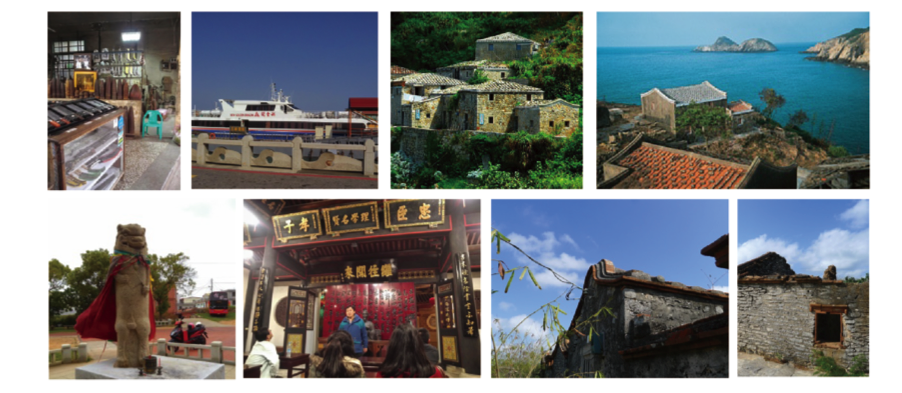 主辦單位：金門縣政府、澎湖縣政府、連江縣政府執行單位：財團法人臺灣大學建築與城鄉研究基金會會議時間：民國104年12月29日（二）下午二時三十分會議地點：台大校友會館三樓3A會議室會議手冊目錄首長會議議程報告案離島區域合作平臺104年度工作執行成果報告離島自由經貿專題報告離島合作平臺與北台區域合作平臺合作交流報告 討論案推動離島建設條例修正案附件一、擴大離島免徵關稅品項總說明二、離島自由經貿及免稅島專題三、離島區域合作平臺與北臺平臺交流合作項目四、離島區域合作平臺與北臺平臺跨平臺合作備忘錄五、國外案例研究及其可適用於金馬澎離島之法規說明六、離島建設條例增修訂條文之共識性條文綜整七、國家發展委員會針對離島建設條例全盤修正案回函八、離島區域合作平臺104年度首長宣言首長會議議程會議時間：民國104年12月29日（二）下午2時30分會議地點：臺大校友會館 三樓3A會議室              （地址：臺北市濟南路一段2-1號）會議主持：金門縣 陳縣長福海、澎湖縣 陳縣長光復及連江縣 劉縣長增應會議議程：五、會議地點：交通方式說明：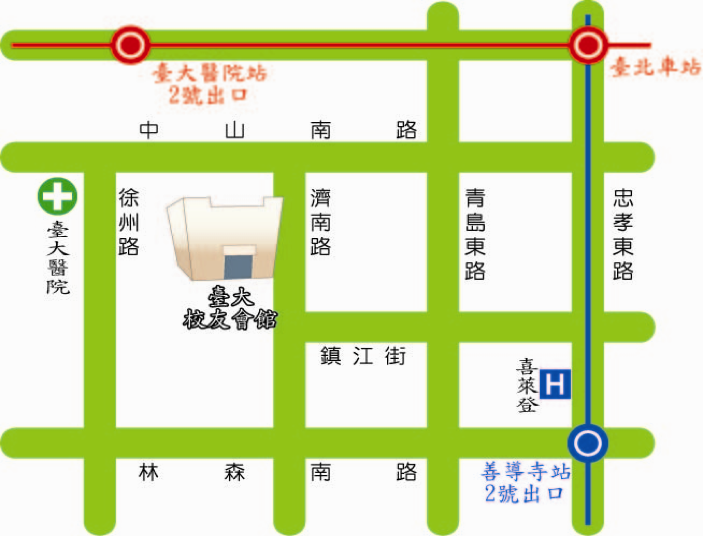 會場地點說明：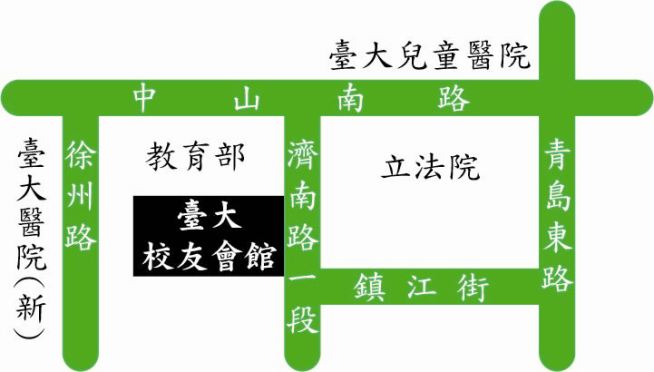 報告案第一案案由、離島區域合作平臺104年度工作成果，報請公鑑。（詳見簡報）報告案第二案案由：離島自由經貿專題研究成果，報請公鑒。
說明：「離島自由經貿」專題研究為本年度離島區域合作平臺重點工作之一。年度推動工作如次：（一）擴大離島免徵關稅品項：１．財政部於103年11月21日以台財關字第1031023936號函表示，略以「關於擴大免徵關稅之品項部分，請金門縣政府提供建議納入免徵關稅之具體貨物品項及理由，以利研議」。基於免徵關稅品項係「離島建設條例」第10條第2項之規定授權，離島地區一體適用，爰提案納入本年度離島區域合作平臺討論。２．本年度歷經多次會議討論，並於104年9月8日副首長會議取得共識，決議採正面表列方式，由金門縣政府於104年11月10日府行綜字第1040087705號函向財政部爭取（詳附件一）。離島三縣研提擴大離島免徵關稅品項共計29項，期透過階段性擴大離島免徵關稅品項，逐步邁向免稅島。本案刻由財政部彙整相關單位意見中。（二）離島自由經貿及免稅島專題研究：１．洽請學者專家共同研議，就離島發展自由貿易及免稅島作成報告（詳附件二）。２．本專題研究除作為離島未來推動自由經貿之參考，並研擬離島建設條例修正建議提案，俾據以落實。報告案第三案案由：離島區域合作平臺與北台區域發展推動委員會合作交流推動情形，報請公鑒。說明：一、離島三縣有相同的課題需要共同面對及處理，透過交流合作，不僅有助內部學習，更可透過外部跨平臺合作方式擴大廣度並加強深度。本年度離島平臺與北台區域發展推動委員會開啟跨平臺交流工作。二、北台區域發展推動委員會運作14年，本年度由新北市政府主辦。其成員尚有台北市、桃園市、基隆市、宜蘭縣、新竹縣、新竹市、苗栗縣等，計8個縣市。三、離島區域合作平臺於104年8月18日拜會新北市政府城鄉發展局洽談合作方向；該局亦於8月27日蒞臨金門進行雙方主辦縣市幕僚前置會議，初步建議就安全蔬菜等9大項目進行交流合作（附件三），期能透過雙方合作發揮加乘效果。四、9月8日離島平臺副首長會議決議於104年12月29日北台區域發展推動委員會首長會議簽署雙方合作備忘錄（附件四），計有「建立雙邊合作之跨平臺運作機制」等七大項合作項目。未來將持續秉持合作備忘錄精神，與北臺各縣市就具合作效益項目展開合作。討論案案由：離島建設條例修正推動案，提請討論。說明：本年度離島區域合作平臺將推動離島建設條例修正列為重點工作，已完成項目如次：（一）日韓法規翻譯及萃取：日本沖繩振興特別措置法、建置濟洲特別自治道暨開發國際自由城市特別法等法規翻譯，並萃取可參照於金馬澎離島之法規（附件五），備供未來修法之參考。（二）彙整各離島縣修法建議提案：就各項提案完成競合分析與研商，洽請法律顧問協助檢視，計17條修正條文（附件六）。原於104年9月8日副首長會議決議由金門縣政府主辦全盤修法計畫，經函報行政院爭取離島建設基金補助，國發會於10月15日以發國字第1040019453號函（附件七）表示，略以「各項離島建設穩定發展中，且中央部會已與各離島縣政府建立良好溝通管道及共識。請金門縣政府先就急需修正部分提出建議，再報主管部會循法制程序辦理，建議本案不納入四期綜建方案」。辦法：前揭17條修正草案討論通過後，函報離島建設條例主管機關－行政院，爭取支持。具急迫性條文，同步由各縣逕行循委員提案等其他程序進行。日韓離島振興法萃取內容及各縣未來增提之修法建議等資料，持續納入「離島區域合作平臺」研商推動。決議：附件一  擴大離島免徵關稅品項總說明前言財政部於103年11月21日以台財關字第1031023936號函表示，略以「關於擴大免徵關稅之品項部分，請金門縣政府提供建議納入免徵關稅之具體貨物品項及理由，以利研議」。基於免徵關稅品項係「離島建設條例」第10條第2項之規定授權，離島地區一體適用，爰提案納入本年度離島區域合作平臺討論。104年5月5日召開離島區域合作平臺第一次工作會議，會議決議試行議題小組作業並確認議題小組討論題目，由輔導團隊協助擴大離島免徵關稅品項議題，以利針對離島三縣共通性議題，建立議題導向式的操作模式與溝通機制。擴大免徵關稅品項議題討論取向，是基於民生所需、既有產業發展及前瞻產業發展之價值原則，期待此議題運作機制作為未來爭取相關政策的評估架構。今年度共進行2次議題小組會議及副首長會議取得共識，決議採取正面表列方式，逐步邁向免稅島。目前初步成果：金門縣擴大離島免徵關稅品項共計13項；澎湖縣擴大離島免徵關稅品項共計16項；連江縣現階段支持正面表列，由於實際品項無法統計，建議以海關徵收關稅之所有項目列入正面表列，但希望日後仍朝向「負面表列」。離島免徵關稅品項議題背景背景離島免徵關稅品項源自於2000年離島建設條例第十條第二項：「澎湖、金門、馬祖、綠島、蘭嶼及琉球地區之營業人，於當地銷售並交付使用之貨物或於當地提供之勞務，免徵營業稅。澎湖、金門、馬祖、綠島、蘭嶼及琉球地區之營業人進口並於當地銷售之商品，免徵關稅；其免稅項目及實施辦法，由財政部定之。」，始為離島免徵關稅品項之法源依據。依據離島建設條例第十條第二項及離島地區進口商品免徵關稅實施辦法，財政部公告「離島地區免徵營業人進口免稅關稅商品項目表」，自2000年公告合計164項，陸續增列至今合計為320項。然而，隨著時空環境改變，離島地方民意考量離島民生物資取得不易及產業發展所需，應爭取擴大免徵關稅品項以減輕離島居民負擔，振興離島經濟發展。擴大離島免徵關稅價值原則離島區域合作平臺針對離島三縣共通性議題，透過議題小組建立議題導向式的討論模式與機制。然而，隨著時空環境條件的改變，離島如何透過離島自身特殊性及區域整合加值去因應外在時空變化，也是需要不斷嘗試與修正的過程。因此，本年度擴大離島免徵關稅品項議題，嘗試建立離島面臨日後發展所需資源，應以永續發展之價值與原則作為討論基礎，例如擴大離島免徵關稅品項的討論核心，即是為了減輕離島居民日常生活負擔，培植當地既有產業發展，鼓勵投資重要前瞻產業，依據上述價值原則進一步研議免徵關稅品項之正當性。民生必需品因離島有其特殊性，交通民生必需品仰賴台灣疏運，為減少居民負擔而減免關稅。既有產業發展為維護當地既有產業及本國產業發展，目前所提之擴大離島免關稅品項，應以當地或國內產業為優先考量，並且考量日後以產銷履歷等產業輔導措施，協助業者產業加值升級，若台灣本身並無產製之品項再考慮自國外進口。例如應朝向結合離島三縣資源，整合成「離島品牌」，發揮區域整合綜效，串連離島產業及產銷物流系統。前瞻產業發展基於自由化、國際化與區域整合的核心理念，前瞻產業發展包括島嶼永續、社會創新發展、智慧國土、綠能公共運輸等，扣連國家重要發展政策及離島永續發展策略。歷次討論過程據此，擴大離島免徵關稅品項議題須緊扣離島建設條例併行討論。在歷次議題討論過程，除邀集稅制專長、法學及經貿專長顧問與會，亦電詢相關單位及業者，如財政部關務署、財政部關務署稅則法制組瞭解關稅品項及稅率實務運作情形。歷次討論過程簡述如下：104年6月29日召開第一次擴大離島免徵關稅品項暨離島條例稅制專題會議，彙整三縣提供免徵關稅品項資料：金門縣提供「擴大離島免徵關稅品項理由說明及彙整表」，包含二砂糖、花生、紫菜等共計十四項。澎湖縣提供「擴大離島免徵關稅品項理由說明及彙整表」，包括石斑魚用餌料兩項、風力發電機組一項、相關車輛品項（公共汽車三項以及自小客車十二項）共計十八項。104 年8月18日召開第二次擴大離島離島免徵關稅品項暨離島建設條例稅制專題，為避免擴大離島免徵關稅品項的爭取，可能造成我國財政稅收衝擊、走私等影響，輔導團隊提供「擴大離島免徵關稅品項說明表」，建立擴大離島免徵關稅品項之價值原則，同時參照作為日後議題研議的工作方法。金門縣維持原提十四項，以正面表列彙整之「擴大離島免徵關稅品項說明表」。澎湖縣農漁局除建議刪除石斑魚用餌料兩項，另建議同屬澎湖當地重要產業之花生與紫菜免納入本次擴大離島免徵關稅品項。
澎湖縣以正面表列彙整之「擴大離島免徵關稅品項說明表」。 3.	連江縣建議生鮮蔬菜類及生鮮肉類兩品項禁止輸入馬祖地區。
    連江縣以負面表列彙整之「擴大離島免徵關稅品項說明表」。此次會議更邀請中華民國會計師公會全國聯合會稅制稅務委員會主任委員林宜賢會計師，以「離島建設之未來改革方向『自由貿易島？』『免稅島？』」專題演講；以及中華經濟研究院WTO及RTA中心副研究員顏慧欣博士給予建言：(1)	免徵關稅品項中央政府採正面表列有其道理，因為任何品項的開放，都需要做全國性衝擊影響評估。(2)	本案問題關鍵不在爭取多少免關稅品項，因為即便現在爭取到更多免關稅品項，也可能只有3-5 年優勢。所以，更應該思考的是當地真正需要發展怎樣的產業，以及如何運用這些免徵關稅品項3-5年的優勢為當地未來產業發展奠基。(三)	104年9月8日召開離島平臺副首長會議，會議決議採正面表列並彙整資料後，由金門縣提送財政部爭取擴大離島免徵關稅品項。1.	金門縣維持原提十四項，以正面表列彙整之「擴大離島免徵關稅品項說明表」，詳見後述。2.	澎湖縣維持原提十六項，另保護既有產業發展及農漁民生計，仍建議紫菜及花生品項免予納入免徵關稅品項。澎湖縣以正面表列彙整之「擴大離島免徵關稅品項說明表」詳見後述。3.	連江縣現階段支持正面表列。由於實際品項無法統計，建議以海關徵收關稅之所有項目列入正面表列。但希望日後仍朝向「負面表列」。四、擴大離島免徵關稅階段性成果，詳見下表如後。擴大離島地區免徵關稅品項彙整表備註：項次01-13為金門縣政府提案；項次14-29為澎湖縣政府提案。附件二 離島自由經貿及免稅島專題
一、緒論世界各國對於離島小型經濟體均量身定制一套特殊的稅制，吸引國內外資金投資與貿易，才能讓離島的公部門運作與基礎建設所需之財政收支自給自足，例如英國屬地的Bermuda Islands, Cayman Islands, British Virgin Islands，荷蘭屬地的Netherlands Antilles Islands，美國屬地US Virgin Islands、Samoa等離島。這些離島過去因為提供過度免稅的緣故造成“避稅天堂”之惡名，但近年來這些離島地方政府積極與OECD各會員國以及G20政府執行資訊交換協議，並調整其免稅制度以消除其他國家企業與個人利用其稅制執行避稅的行為，洗脫“避稅天堂”的負面印象，然而這些離島的市場發展仍然高度依賴其特殊的稅制成就活絡的觀光、高品質的貨物與服務消費、離岸金融等經濟活動，因而在財政上能夠自給自足，無需仰賴本國中央政府之補助，在國際市場上也佔有相當重要之地位。因此我國離島未來若要發展經濟以獲取充分之國內外資金與資源，讓財政能夠獨立自主，中央政府授權地方政府設計一套適合當地經濟發展的稅務制度，將是最為重要的基礎起點。二、『自由貿易島』或『免稅島』？台灣本島海空港口過去十幾年致力發展“自由貿易港區”，並設計了一套很完整的海關監管系統以控制保稅貨物的進出，自由貿易港區依據保單類型可區分以下五種交易樣態：F1：外貨進儲自由貿易港區免徵關稅、營業稅、貨物稅、菸酒稅、菸品健康福利捐、推廣貿易服務費、商港建設費等相關進口稅費，亦無需辦理免徵、擔保、記帳及押稅手續。F2：自由貿易港區貨物進口台灣本島課稅區，補課徵相關進口稅費。F3：自由貿易港區內部之交易均免徵相關稅費，營利事業所得稅除外。F4：台灣本島課稅區貨物“視同出口”至自由貿易港區，營業稅適用零稅率，可退回相關營業稅進項稅額。F5：自由貿易島貨物實質出口，免徵營業稅。

有關自由貿易港區運作方式請參考下列圖示：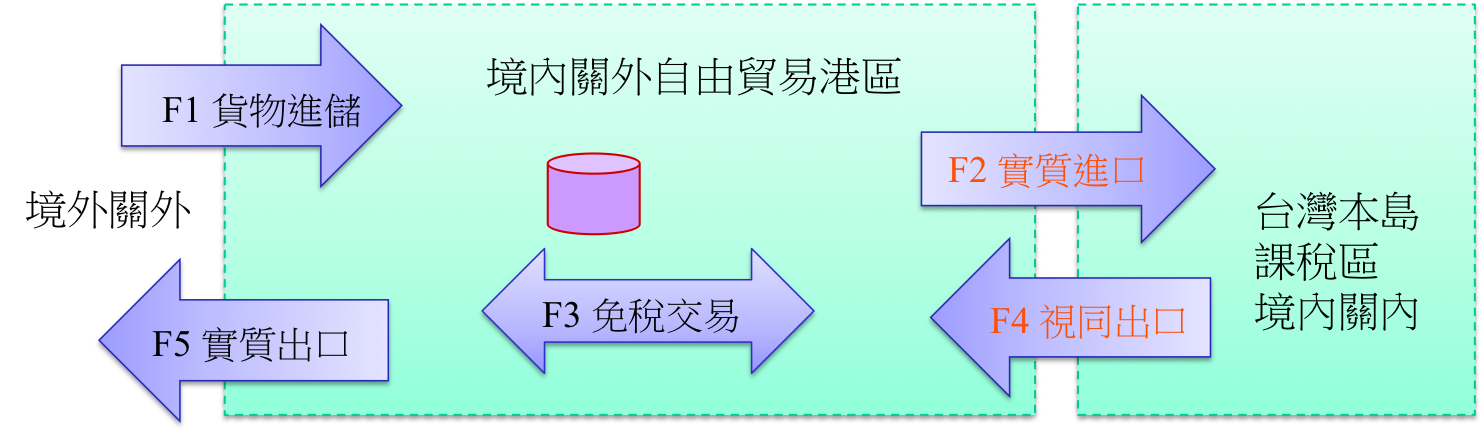 “自由貿易島（港區）”以發展跨國物流運籌為重點，提供倉儲、轉運轉口、加工加值等服務給國際貿易與製造型企業，因此主要發展的產業為貨運承攬製造加工等物流加值服務業，區內之交易型態以“B to B”為主，區內並無觀光產業，個人消費活動也非常少，而且轉運轉口之跨國物流運籌必須仰賴國際海空運輸航線，由於離島地區並無國際航線，因此將無法發展成為“自由貿易島”。“免稅島”以發展跨國人流與金流為種點，提供觀光、休閒、育樂、醫療、金融服務給國內外消費者或國際投資型企業，因此主要發展的產業為觀光旅館、零售餐飲、健康醫療、金融服務等產業，島內之交易型態以“B to C”為主，區內貨物承攬製造加工活動較少，但個人消費活動非常熱絡，無需發展轉運轉口之國際海空貨櫃運輸航線，但是離島地區可發展以觀光休閒為導向的航運事業，因此“免稅島”非常適合我國離島未來稅制的發展方向。免稅島依據交易類型建議可區分以下五種樣態：貨物進口離島：外貨與陸貨進口離島免徵關稅、營業稅、貨物稅、菸酒稅、菸品健康福利捐等相關稅費，原則上採用負面表列處理不適用免稅與限制進口項目。（現行條例第十條第二項僅免徵關稅：進口營業稅仍為5%。）離島貨物勞務轉銷售台灣本島：應補課徵相關進口稅費，營業稅5%。離島內銷售貨物與勞務：免徵營業稅。（現行條例第十條第一項免徵營業稅，但是有進口營業稅，以及與向本島供應商採購之進項稅額均無法退回，廠商為了獲利還是會將無法退回的營業稅轉嫁給消費者，結果實質上根本無免稅之優惠待遇。）本島貨物與勞務銷售至離島：視同出口營業稅適用零稅率，本島貨物與勞務供應商可申請退回進項稅額。離島貨物實質出口：依據一般稅法規定處理，營業稅適用零稅率。有關免稅島運作方式請參考下列圖示：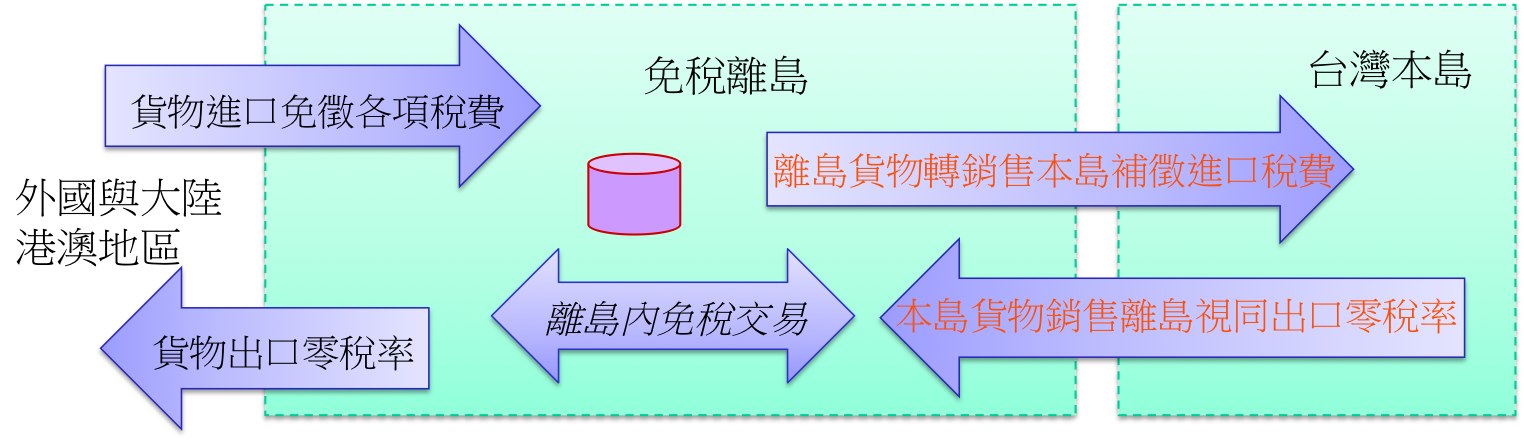 三、免稅購物區與免稅交易雲端系統之建置上列免稅島之運作方式係屬“軟體措施”，可在離島全面實施，需要設置一套貨物交易管控系統來追蹤控制觀光客的消費商品、消費金額以及免稅額度（免稅交易資料雲端系統），以減少在免稅貨物實體控管，降低觀光消費者在離島地區採購免稅品的退稅與申報時間成本，以及即時計算觀光客在採購免稅品時，就能夠知道是否超過限額，在海港與機場準備搭乘船舶飛機離開之前，得以有效率計算應補徵相關稅費，並且同時監控在免稅購物商店之貨物是否有偷渡走私情形。雖然離島免稅機制可設計為全島適用，但是考慮相關行政管理、土地開發、基礎建設等因素，仍有必要建置『免稅購物區域與商店』之“硬體設施”，在免稅購物區域內的商店免稅貨物之進儲交付才能有效控管，並可以連線共用免稅交易資料雲端系統，即時追蹤累計個別觀光客的消費品項與消費金額，例如外國觀光客以護照號碼，而台灣觀光客以身分證號碼，追蹤累計其消費資訊，因為此種雲端系統之建置成本很高，並非每一家免稅店所能負擔，即使免稅店能夠自行設置此種系統，將因為每一家系統之差異而無法有效連線，造成無法即時追蹤累計個別觀光客的消費金額，因此必須由當地行政機關統籌規劃設置，除了讓所有免稅購物區內營運的商店使用，並可以讓海關人員在監管觀光客離開離島地區之前能夠即時取得其所購買的商品項目、消費總金額、免稅金額、應補徵稅款等資訊。至於離島當地居民與企業亦有可能將離島免稅商品攜帶到本島消費或轉售，基於離島免稅制度僅能夠適用在當地消費之貨物以及觀光客在一定金額或數量以下之商品攜帶離開離島，因此必須另外設置給離島當地居民與企業補徵各種稅費的申報系統，以避免逃漏稅捐之情事發生。有關免稅購物區與免稅交易雲端系統建置請參考下列圖示：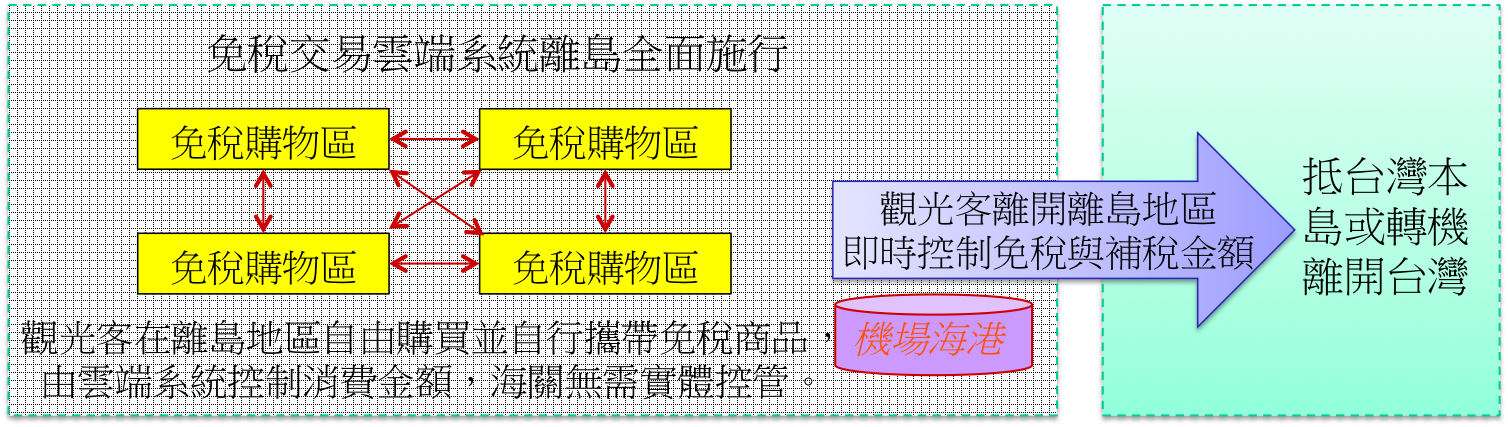 四、離島內之個人免稅交易限額建議為了提升觀光客消費金額並且同時避免免稅優惠被濫用，免稅島依據交易身份類型可區分以下三種樣態來處理免稅限額以及補徵稅費：來自外國與大陸港澳地區觀光客：採購商品攜出國外、大陸港澳地區使用者，免徵關稅、營業稅、貨物稅、菸酒稅、菸品健康福利捐等相關稅費，由於貨物出口本來就應免徵各項進口稅費，建議完全無數量與金額之限制。來自台灣本島地區觀光客：採購商品攜入台灣本島地區使用者，在一定之數量（例如菸酒）與金額（所有商品）免徵關稅、營業稅、貨物稅、菸酒稅、菸品健康福利捐等相關稅費，超過一定數量與金額者，超出部分於離開離島地區回到台灣本島地區之前應該補繳相關稅費。離島居民於當地消費各種商品者免稅，但將貨物攜入台灣本島者同上述方式補稅，建議無需提供免稅數量與金額之優惠。有關離島內之個人免稅交易限額建議請參考下列圖示：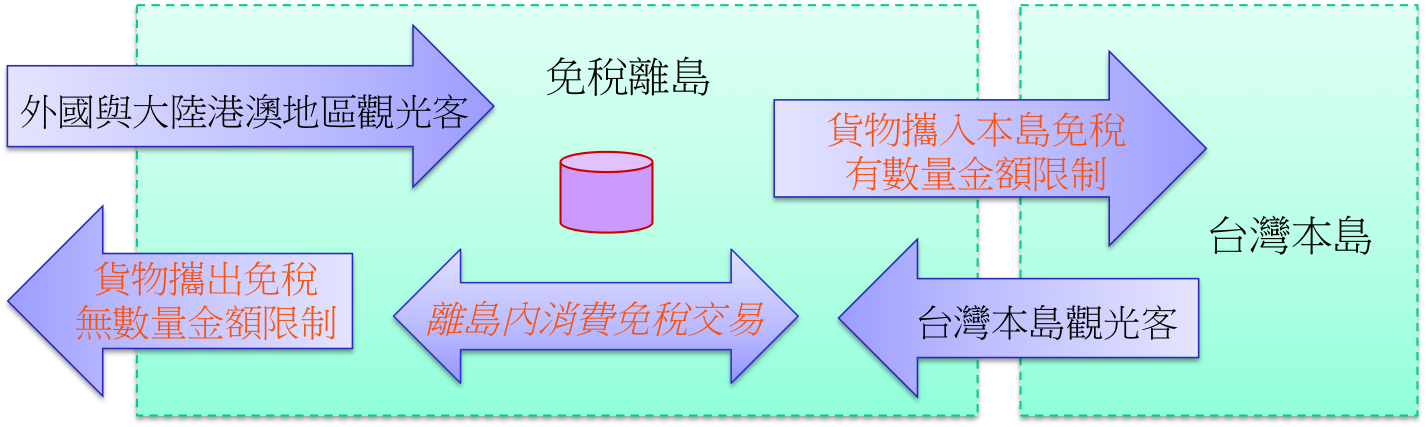 五、發展適合離島地區之特殊所得稅制有關是否提供一定年數給離島地區之特定及中小企業免徵營利事業所得稅，涉及層面過大，其可能取得免稅優惠待遇之特定事業及中小企業資格難以認定，而且該企業投資在離島的資金所獲取之所得來源，將涵蓋離島區內、本島區內以及外國大陸港澳地區等境內與境外所得，免稅所得之界定與計算困難，過度免稅又會造成租稅不公平待遇的社會輿論壓力，而且依據所得基本稅額條例第二章相關條文規定，享受減免營利事業所得稅之事業，仍需繳納基本稅額百分之十二，相較於無租稅減免時之一般營利事業所得稅稅率百分之十七，其租稅獎勵程度已經無太大的誘因。境外國際金融或貿易公司之免稅型態在世界各國產生相當大的爭議，容易產生重複不課稅侵蝕國家財政的嚴重結果，各國政府近年來多有防杜境外公司過度免稅之嚴格管制措施，建議參考歐美先進國家對於該國離島或偏遠地區吸引資金所設計的特殊所得稅制，執行深入的比較分析，再提出適合我國離島地區、符合國際規範與趨勢，並具有吸引跨國資金流動的所得稅制度。例如所得稅制度從屬人主義改為屬地主義，也就是從全球課稅系統改為僅課徵境內來源所得課稅系統；或者基於全球課稅系統下，從資本輸出中立性稅制（境外所得採扣抵制），改為資本輸入中立性稅制（境外所得採免稅制），讓國際資金能夠透過離島企業所執行之相關貿易服務與所提供之各種金融商品，自由進出世界其他國家與大陸港澳市場，其所賺取之股利、利息、權利金、資本利得等若已經在所得來源國家被課徵過所得稅，其投資收益匯入離島地區得以免稅（僅避免重複課稅並非實質免稅所得），若該項所得來自境外的投資收益之外匯收入，再以外匯方式轉支付給外國大陸港澳等地之受益所有人，則免徵扣繳稅款（視為境外穿透性所得不視為中華民國來源所得），此稅制之原理係收取外匯與支付外匯的國際投資收支帳戶，在不轉換為台幣帳戶以及避免重複課稅的前提下，提供跨國投資收益支出免稅待遇，讓在離島地區從事金融活動能夠自由化與國際化。上述的所得稅制度改革，不會讓離島淪落成為被國際社會所詬病的“避稅天堂”，而且此種稅制不僅符合國際規範下被允許的運作系統，不會侵蝕政府財政稅基，也是世界許多國家所提倡並進行稅制改革的新趨勢，值得離島地區先行推動實施，成效顯著後可以再推廣到全國所得稅制來全面適用。六、結論與修法建議案說明離島地區營業人在當地銷售貨物與勞務即使適用免稅待遇，其進項稅額無法退回，勢必將進項營業稅額轉嫁給當地消費者或觀光客，無法達到實質免稅資格。因此應於貨物與勞務從本島地區銷售與提供並交付到離島地區使用時，讓本島地區營業人可以視同出口適用零稅率；並且貨物與勞務進口離島地區時應免徵營業稅以及相關進口稅捐，才能讓離島地區營業人無需負擔進項營業稅額及相關進口稅捐，以取得實質免稅之待遇。另，為避免離島進口貨物免稅優惠待遇被濫用，該項進口貨物轉運銷售給本島地區時，無論是個人或營利事業，均應依據貨物當時之型態與市場價格補徵各項進口稅捐，至於離島地區當地生產之貨物與各種勞務銷售到本島地區或外國大陸港澳地區者，則依據現行相關稅務與關務法令規定處理。本條文修訂後，離島將全面正式成為“免稅島”，免稅交易係採用雲端系統監管，屬於軟體措施，但考慮行政管理、土地開發、基礎建設等因素，仍有必要設置“免稅購物區（商店）”之硬體設施，因此應該授權當地縣（市）政府會同財政部，訂定『免稅購物區域與商店設置管理辦法』子法規。有關進口貨物基本上採用全面免稅制度，可進口貨物之項目、數量、原產地等也原則上採用全面開放之方式，而針對特定進口貨物項目會影響離島當地農漁牧業與產業發展者，應以“負面表列方式”限制其進口數量配額，或者撤銷該特定進口商品之免稅資格，依據一般關稅稅率以及其他稅目稅率（如貨物稅、營業稅等）核課各項進口稅捐。為了提振觀光事業與當地經濟活動，離島地區營業人（免稅購物商店）銷售貨物予來自外國大陸港澳地區的觀光旅客，該項貨物在確定攜帶離境出口（攜出離島與本島地區）之原則下，無須限制外國大陸港澳旅客購買免稅貨物之金額與數量。然而為了防止來自本島地區旅客，於離島地區大量購買免稅商品後，運至本島地區轉售，構成逃漏稅捐之弊端，因此銷售與本島地區旅客並攜帶到本島地區消費之貨物，必須設定免稅金額或數量之上限，而離島當地居民與企業將貨物運到本島者，建議無需提供此類交易免稅金額與數量上限之優惠，全數貨物均必須補徵相關進口稅費，才能避免免稅優惠措施被濫用，因此應該授權當地縣（市）政府會同財政部，訂定相關施行辦法離島建設條例有關免稅制度之修法建議提案如下：附件三 離島平臺與北臺平臺交流合作項目
離島區域合作平臺與北臺合作事項進度（金門縣政府）離島區域合作平臺與北臺合作事項進度（澎湖縣政府）附件四 離島區域合作平臺與北臺區域合作發展推動委員會跨平臺合作備忘錄為擴大區域合作深度與廣度，增加相互經驗交流，「北臺區域發展推動委員會」與「離島區域合作平臺」同意共同建立相互合作機制，並簽署跨平臺合作備忘錄，宣示未來將本於互助合作、共享共榮之精神，致力於推動跨域合作事項，為北臺區域及離島區域的永續發展共同努力。本備忘錄議定之跨平臺合作內容包括：一、	建立雙邊合作之跨平臺運作機制二、	農漁特產、美食及伴手禮跨域展售行銷三、	安全蔬菜生產、檢證技術交流及跨域展售行銷四、	觀光旅遊活動聯合宣傳行銷五、	青年創業輔導機制之經驗交流六、	建立圖書館館際交流及跨縣市校際交流機制七、	建立健康照護資源共享機制希冀藉由北臺區域合作發展推動委員會及離島區域合作平臺的交流合作，促進雙方資源共享及流通，並深化跨域合作領域之推動效益。立備忘錄機關：宜蘭縣政府   基隆市政府   新北市政府   臺北市政府__________   __________   __________   __________桃園市政府   新竹縣政府   新竹市政府   苗栗縣政府__________   __________   ___________  __________金門縣政府   連江縣政府   澎湖縣政府__________   __________   __________中華民國一○四年十二月二十九日附件五 國外案例研究及其可適用於金馬澎離島之法規說明	
一、離島三縣離島建設條例增修訂建議： 刺激離島投資和振興產業發展關於本次修法意見，離島三縣普遍關注對於如何刺激離島投資和振興離島產業發展，包括以優於台灣本島誘因鼓勵企業赴離島投資，尤其是針對離島重大建設投資計畫以及一定資本額以內（中央補助金額伍千萬）之特定事業及中小企業，延長其免徵營所稅至10年。另為降低離島公共建設營建成本，建議政府開放重大建設投資計畫得由大陸地區廠商參與採購。土地活化鬆綁和擴大授權空間管理自治權限，俾利加速離島建設。特別是關於離島軍事設施保存與土地活化經營，應增訂地方參與機制、由地方擬定興辦事業計畫、土地無償撥用、基於公共設施和文化資產保存需求之公私不動產交換機制、放寬和授權地方有關都市計畫法和建築法的地方自治權限。擴大保障離島基本生活照顧有關本次離島居民基本生活照顧的修法建議，主要包含教育、醫療、交通、水電補助等，茲將目前離島三縣所提之修法建議摘要彙整如下：教育：主要聚焦在離島教師服務六年以上始得介聘其他地區、高中以下學校護理人員應編制足額等。醫療：期望進一步爭取離島緊急醫療照護如編制空勤總隊常駐、強化專科醫師駐離島誘因如醫師具備離島服務條件滿三年得作為優先升任主治醫師之條件、確保離島醫事人員基本薪資等、設立醫療相關科系。能源（水電、再生能源）：包括水電費率調整、離島縣內的二三級離島完成水電管線鋪設、再生能源開發權利。交通：島際間交通載具維修補貼、漁船附搭載客貨等。
續編離島建設基金離島建設條例實行迄今已屆15年，而根據103年離島建設基金決算金額僅餘69.44億元。在凍省後原本省政府補助本縣的預算缺口剛好可由離島建設基金填補，但後來隨著補助金額越來越少，現在地方要使用離島建設基金皆必須編列配合款。依離島建設條例第15條規定「依本條例所為之離島開發建設，由中央政府編列預算專款支應，若有不足，由離島開發建設基金補足之。」但當離島跟中央各部會爭取相關補助時，卻因連帶排擠其公務預算而要求應以離島建設基金補助。爰此，遂有建議應在基金餘額不足一百億元時，當年度行政院應即行編列預算補足額度支應離島開發建設。（二）	離島建設條例修法之課題分析應正視適用範圍內三離島縣和三離島鄉的發展取向差異性現行離島建設條例適用範圍除金門縣、連江縣、澎湖縣三縣級離島外，尚包含屏東縣琉球鄉、台東縣綠島鄉及蘭嶼鄉三個鄉級離島。因此，後續在推動離島建設條例修法時，除應考量三離島縣共通願景和發展需求外，應再擴大納入三個鄉級離島對於修法意見與建議。然就目前各離島發展取向和需求觀察，三個離島縣與三個離島鄉間顯然有極為明顯之差異。未來修法，究竟仍是一體適用、或者採另訂專章分而治之，值得後續深入研究討論。關於離島三縣究竟是走向免稅島或自貿區，應有更明確的發展共識給與定位，俾以引導後續修法方向和內容離島因鄰近對岸海西經濟圈，隨著對岸自貿區的相繼成立，離島地區的地方民意多有期望透過爭取離島自貿區的先行先試，以便與對岸福建自貿區進行區對區對接的期待。不過自貿區強調以物流、製造為主，而免稅島則是以人流擴張消費導向，兩者之發展定位、空間需求和配套措施明顯不同。然離島因發展腹地小、空港基礎建設和航線仍有待提升擴充、加上目前水電供給有其限度，因此是否適合朝向以物流、製造為產業發展導向的自貿區仍有待進一步商榷。另外，中央先前所提之自由經濟示範區所示範的都是服務業，但像離岸金融、電子商務等都可以「虛擬」處理，實沒有在離島試行的必要。因此，離島應思索的是如何善用地理區位的「實體」優勢和價值，與對岸福建自貿區發展區對區的合作對接，例如海關檢驗、檢疫的相互認證；且因福建自貿區對台仍有特別優惠措施，離島可藉此提供專業學程和證照培訓服務。然而，關於離島三縣究竟是走向免稅島或自貿區，應有更明確的發展共識給與定位，仍須銜接國家政策、衡量當地基礎建設與島嶼環境乘載量等，俾以引導後續修法方向和內容。從福利式建設思維轉向實驗式願景治理的修法思考離島建設條例立法之目的係為了照顧一海之隔的各離島居民生活品質，因此早期離島建設業務之推動幾乎多著力於離島地區基礎公共建設之改善，性質上偏向福利性質的補貼政策。然自2000年推動迄今，離島地區各項公共建設實已有大幅改善，不過由於當時立法精神基本上是只談離島「建設」，而未多著墨離島（如何）「發展」。不過揆諸近年來離島平臺之關注議題和共識議案，因所面對的局勢是兩岸大三通後離島有被邊緣化危機以及全球化衝擊，因此多數議題聚焦在前瞻產業導入和兩岸政策再開放下的先行先試等新願景構思擘劃（免稅島、離島自由經濟等）。然這些政策和願景發想，早已超出離島建設條例以建設為導向的處理範疇。爰此，基於離島海洋地理空間隔離、島嶼生態相對脆弱以及特定歷史文化所形塑之特殊性，以及面對後大三通時代兩岸關係逐步正常化後的邊緣化危機，在離島建設條例施行已屆15年之際，的確需要從福利式建設轉向實驗式願景的治理模式，同時從島嶼永續、社會創新、世代正義、公平貿易和全球在地性等視野，為離島量身打造一部可以引領離島面對兩岸競合和全球化衝擊的新發展戰略，不管是透過新訂或循離島建設條例增修訂（例如可借鏡韓國濟州島模式，直接將願景和行動方案納入法律條文中），循序漸進、滾動管理逐步落實振興離島目標。以下暫時提出幾點價值、原則和發展取向，供作後續討論離島實驗式願景治理之修法參酌，茲說明如下：恪遵島嶼永續與落實環境承載量管制：相關重大投資及土地利用，仍應恪遵島嶼永續與環境承載量原則，避免土地過度使用與過量開發，侵蝕島嶼生態平衡根基。有效確保離島發展人權之基本需求：包括保障離島居民醫療服務、教育、基礎建設、聯外交通、資通訊等民生需求。擬定兼具社會創新、公平貿易和分配正義的公平自由貿易政策方案，引導離島發展：現階段離島的發展除了確保發展人權之相關權益外，顯然更需要的是仍夠引領離島面對兩岸區域整合和全球化衝擊的發展戰略方案。離島資源因發展腹地有限，且受限於基礎設施供應有其極限，顯然不適合發展製造業。不過因緊鄰中國大陸海西經濟圈，其實應思考如何善用島嶼地理的實體優勢，為當地、台灣和對岸相關產業，扮演跨域加值服務的節點角色。另一方面，離島刻正面臨人口老化、人口外流、產業發展定位困境，日後修法也應納入策略產業、策動青年返鄉、輔導青年創業等機制，同時藉由人流鬆綁引進國際人才進駐，讓離島率先扮演台灣面對兩岸競合和迎戰全球化衝擊之「公平自由貿易試驗區」的先行先試角色。離島代表參與兩岸事務協商的制度化：正視離島處境特殊性，兩岸日常事務協商機構應納入離島代表，實質參與兩岸相關政策之協商和擬定。日韓島嶼案例研究及其可適用離島之法規願景導向有鑒於遺留在沖繩的特殊情事，「沖繩振興特別措置法」設置目的是尊重沖繩縣自主性，透過各種計劃協助沖繩朝向自給自足的自立型經濟發展。因此第一章、第二張提及中央與地方如何協力邁向願景，由中央內閣總理大臣制定沖繩振興基本方針，包括了沖繩振興意義及基本的方向性；沖繩縣則在這個上位指導原則下，進一步提出沖繩振興計畫，諸如觀光、農林水產振興、防災及國土保護等十一項。「建立濟州特別自治道暨開發國際自由城市特別法（以下簡稱濟州特別法）」，這部法令賦予濟州道高度自治權與挹注當地產業發展為特色。除外交、國防等事務權限外，濟州道內擁有自行運作的一套法令，而不受國內法規約束，這樣的地方自治與充分授權，讓法案的願景得以付諸行動執行。放寬稅收制度，提倡創新創投沖繩振興特別措置法經改正後，第三章多加強人流、物流、金流、資訊流振興策略及對象的指認，具體反映在以下類別：觀光地促成地域（人流）、產業高度化．事業革新促進地域（物流）、情報通信產業振興地域（資訊流）、情報通信產業特別地區（資訊流）、國際物流據點產業集聚地域（物流）、金融業務特別地區（金流），在地域指定上，除了尊重地方政府的自主性，強調區位空間上的差異性，以及相應的國家租稅優惠。在產業發展上，國稅或地方租稅減免，明確指認出沖繩欲扶植的產業對象，而非無差別給予優惠（見下表）。鼓勵創新事業、新事業促進事業，則設有沖繩振興開發金融公庫（第三章第九節），或可運用一部分基金作為創投基金用途，同時兼顧基金永續。濟州特別法第217條，提出投資振興區的指定目的在於：在南韓境內濟州投資振興區，是唯一給予國內外人稅收減免優惠，適用各項稅收優惠及國有、共同財產特例，為培養濟州特別自治道核心產業實施差別化支持措施。土地取得、管理、供給的綜合規劃
為推動濟州成為國際自由城市，設立專責推動機構—濟州國際自由都市開發中心(JDC)(第十四章第三節)，專責處理土地之取得、開發、儲備、管理、租賃等事務。確保離島居民權益少保障離島居民生活必需資源，例如醫療、教育、基礎建設、聯外交通等，應以發展人權角度去保障離島居民享有穩定、充裕之生活品質及服務，而非基於經濟效益，排擠離島居民維生系統之建置。沖繩振興特別措置法在「第六章 促進沖繩均衡發展的特別措施」明文化確保無醫地區的醫療，高齡者、小學校教育或是旅館折舊率的特別租稅。又例如次級離島宮古島依循沖繩振興計畫，以兼具生態觀光與新興科技能源開發（如水資源保育，以地下海水製作雪鹽成為當地產業）。又如第二十七條提出減輕居民負擔之島際交通的航空燃料稅，也涉及離島地區島際交通運輸議題。國際宣傳與交流日本《沖繩振興特別措置法》沖繩為吸引國外觀光客，依法第15條設立獨立行政法人國際觀光振興機構，負責國內外觀光宣傳的建議。在第16條也揭示該機構必須致力招攬國際會議。
南韓《建立濟州特別自治道暨開發國際自由城市特別法》第十三章第一節總則，第153條海外協力(海外合作)在經濟、觀光、教育等的交流，以及第155條，濟州以世界和平之島開啟國際交流合作。就業與人才育成沖繩振興特別措置法第四章「雇用的促進、人才的培養及其他穩定執業的特別措施」中第82條「地域雇用開發促進法的特例」、第83條「高齡者等的雇用穩定等的法律」，尤其是第83條之2指出，為提升沖繩產業必須培養並確保必要領域擁有高度知識或技術人才與支援創業者的措施。「第五章 文化振興」提及文化自然景觀保存，更注意到科學技術的振興，例如人才育成的促進國立琉球大學、沖繩科學技術大學院，以及國際推廣與強化競爭力的獨立行政法人國際合作機構。環境永續與成長管理濟州特別法在「第十五章環境、交通、保健福祉、安全」，濟州道知事必須確保下一世代具有同等的利用機會，並且確立法令工具保護自然生態，劃分保育地區，並把罰鍰轉為環境保護基金作為財政支援。如第一節「清淨自然環境之保育」，第291條對於自然環境管理之環境保護基本計畫；第291條之2環境教育示範道的指定及育成；第291條之3具體實現低碳綠色成長理念之都市，符合國家政策與氣候變遷；同一章第二節「地下水保全、管理」，對於供水、用水的水資源綜合計畫。表 沖繩地域制度新概要（2012年）附件六  離島建設條例增修訂條文之共識性條文綜整
                                                         （依據104.09.30會議紀錄）2015.12.03更新附件七、國家發展委員會針對離島建設條例全盤修正案回函
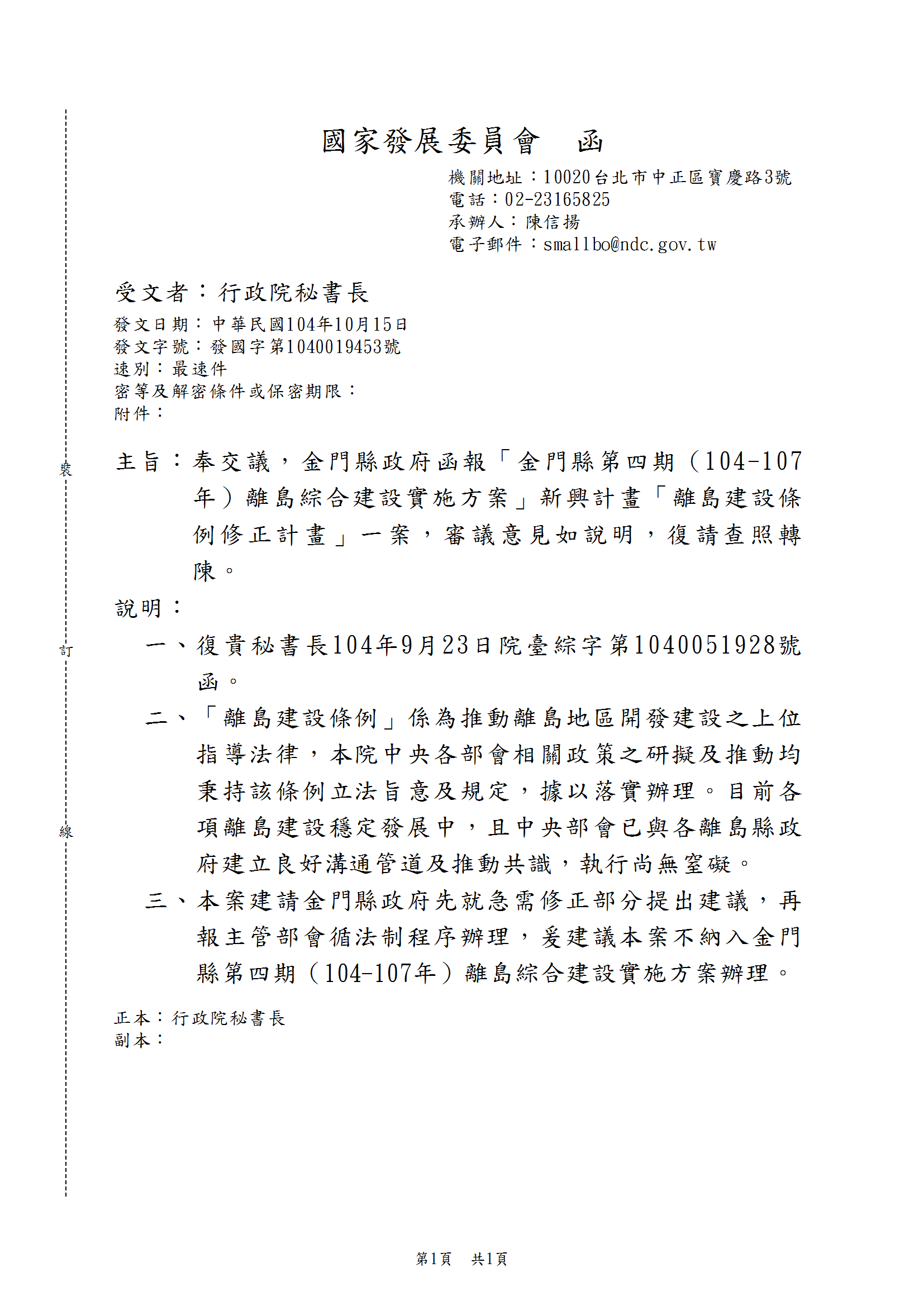 附件八、離島區域合作平臺104年度首長宣言由金門、澎湖、連江籌組之離島區域合作平臺已邁入第四年，三縣本著「離島不離心」的精神，共同推動離島的進步與發展。本年度秉持前揭精神，戳力推動離島建設條例修法，引領離島永續發展；擴大免徵關稅品項，逐步落實離島自由經貿；啟動跨平臺合作交流腳步，接軌兩岸與國際。茲將宣言內容說明如次：推動離島建設條例修法，引領離島永續發展離島建設條例自民國89年公告實施已屆十五年，在面對兩岸關係日益密切發展、中國大陸次區域經濟圈崛起、以及全球多邊區域經濟體整合的外在嚴峻挑戰，位處國境邊陲的離島區域，除了需要中央持續落實基本生活照顧之建設承諾外，更需要在軸線翻轉的新契機中開創新的發展局面。爰此，實有必要將「建設離島」的舊思維轉型擴充至「發展離島」的新願景，同時納入具區域戰略與合作觀點的兩岸政策新思維、以及社會創新、綠色經濟、自由經貿、國際合作及藍色國土等價值理念，為離島三縣奠定後大三通時代永續發展的創意基石。擴大免徵關稅品項，逐步落實離島自由經貿為降低離島居民的生活成本、維繫既有產業的穩定發展以及開創前瞻產業的創新研發，離島三縣將依循離島建設條例第十條規範研提擴大免徵關稅品項。同時，為有效振興離島社會與經濟，擘劃精緻購物免稅島政策，並逐步落實離島發展自由經貿業務。啟動跨平臺合作交流腳步，接軌兩岸與國際本年度啟動北臺區域合作委員會交流合作作業，跨出平臺與平臺合作的第一步。未來將持續與台灣地區、大陸地區及國際城市展開交流與合作，讓金馬澎走向國際、讓世界看見金馬澎，並藉交流合作收互惠互利之實效。簽署人：
中華民國一○四年十二月二十九日時間議程主持/與會單位14:00-14:30報到14:30-14:50主持人與會貴賓致詞金門縣 陳縣長福海澎湖縣 陳縣長光復連江縣 劉縣長增應國家發展委員會14:50-15:10一、報告案（一）離島區域合作平臺104年度執行成果報告（二）離島自由經貿專題報告（三）離島區域合作平臺與北台區域發展推動委員會合作交流推動情形報告計畫主持人／劉可強財團法人臺灣大學建築與城鄉基金會董事長協同主持人／蔡福昌財團法人臺灣大學建築與城鄉基金會董事兼執行長法律顧問／紀俊臣教授銘傳大學公共事務學系教授稅制顧問／林宜賢會計師中華經濟研究院計畫顧問 會計師/國際法學碩士15:10-15:30二、討論案離島建設條例修法推動案金門縣政府、澎湖縣政府、連江縣政府、離島三縣立法委員、行政院離島建設工作小組召集人、國家發展委員會、專家顧問、財團法人臺灣大學建築與城鄉研究發展基金會15:45-16:00
三、離島首長宣言宣讀及簽署金門縣 陳縣長福海澎湖縣 陳縣長光復連江縣 劉縣長增應16:00-16:15四、臨時動議及會議決議金門縣 陳縣長福海澎湖縣 陳縣長光復連江縣 劉縣長增應16:15-16:20五、104年主辦縣交接儀式金門縣 陳縣長福海澎湖縣 陳縣長光復16:20-16:30與會全體合影與會全體合影16:30-會後三縣交流會後三縣交流項次關稅基本資料關稅基本資料關稅基本資料需求評估與加值效益需求評估與加值效益管理辦法配套措施備註項次貨品名稱稅則號別ccc code稅率預估年進口數量進口用途管理辦法配套措施備註01二砂糖17011200免稅~6.5%1200噸食品加工食品加工應標註生產履歷，標註原物料產地等02花生，未烘焙或烹煮，不論是否去殼或破碎12023010
12023020
12024010
12024020新臺幣31.5-75元/公斤3200噸食品加工食品加工應標註生產履歷，標註原物料產地等澎湖縣不納入03芝麻120740000-20%110噸食品加工食品加工應標註生產履歷，標註原物料產地等04南瓜子120770904-50%100噸食品加工食品加工應標註生產履歷，標註原物料產地等05杏仁，不論是否帶殼，甜或苦杏仁，鮮或乾08021110
08021120
08021121
080212200-10%30噸食品加工食品加工應標註生產履歷，標註原物料產地等06麵粉1101001017.5-30%500噸食品加工食品加工應標註生產履歷，標註原物料產地等07海帶（昆布），生鮮、冷藏或乾燥121221110-15%50噸食品加工食品加工應標註生產履歷，標註原物料產地等08粗碾去殼之薏仁及其細粒11031910新臺幣5.7-7.1元/公斤或20-25% 從高徵稅10噸食品加工食品加工應標註生產履歷，標註原物料產地等09蕎麥100810000080-5%20噸食品加工食品加工應標註生產履歷，標註原物料產地等10紫米10062000008新臺幣45元/公斤10噸食品加工食品加工應標註生產履歷，標註原物料產地等11釉料32072020
320720300-7.5%100噸陶瓷產業原料N/A12礦石、黃鐵礦或金屬烘烤、熔化或其他熱處理用爐或烘烤箱841710000-5%2座刀具、陶瓷產業使用N/A13球磨機846420000-7.5%5台陶瓷產業使用N/A14風力發電機組85023100免稅~10%產出國當地再生能源產業產業升級，引入技術、研發15低底盤公車，其前後車門入口處無階梯，且車內地板至地面高度未超過35公分者87021020免稅～15%產出國民生及觀光需求。降低碳排放量；形塑友善環境16油電混合動力公共汽車87021030免稅~25%產出國民生及觀光需求。降低碳排放量；形塑友善環境17電動公共汽車87029020免稅~25%產出國民生及觀光需求。降低碳排放量；形塑友善環境18其他小客車，汽缸容量不超過1000立方公分87032190免稅~17.5%德國等先進產出國民生需求，鼓勵低碳綠能載具，降低碳排放量19轎式小客車(包括篷車、跑車及旅行車，汽缸容量超過1000立方公分，但不超過1500立方公分者)87032210免稅~17.5%德國等先進產出國民生需求，鼓勵低碳綠能載具，降低碳排放量20其他小客車，汽缸容量超過1000立方公分，但不超過1500立方公分者)87032290免稅~17.5%德國等先進產出國民生需求，鼓勵低碳綠能載具，降低碳排放量21轎式小客車(包括篷車、跑車及旅行車，汽缸容量超過1500立方公分，但不超過3000立方公分者)87032310免稅~17.5%德國等先進產出國民生需求，鼓勵低碳綠能載具，降低碳排放量22其他小客車，汽缸容量超過1500立方公分，但不超過3000立方公分者)87032390免稅~17.5%德國等先進產出國民生需求，鼓勵低碳綠能載具，降低碳排放量23轎式小客車(包括篷車、跑車及旅行車，汽缸容量超過3000立方公分87032410免稅~17.5%德國等先進產出國民生需求，鼓勵低碳綠能載具，降低碳排放量24其他小客車，汽缸容量超過3000立方公分87032490免稅~17.5%德國等先進產出國民生需求，鼓勵低碳綠能載具，降低碳排放量25轎式小客車(包括篷車、跑車及旅行車，汽缸容量不超過1500立方公分87033110免稅~17.5%德國等先進產出國民生需求，鼓勵低碳綠能載具，降低碳排放量。26其他小客車，汽缸容量不超過1500立方公分87033190免稅~17.5%德國等先進產出國民生需求，鼓勵低碳綠能載具，降低碳排放量27轎式小客車(包括篷車、跑車及旅行車，汽缸容量超過1500立方公分，但不超過2500立方公分者)87033210免稅~17.5%德國等先進產出國民生需求，鼓勵低碳綠能載具，降低碳排放量28其他小客車，汽缸容量超過1500立方公分，但不超過2500立方公分者)87033290免稅~17.5%德國等先進產出國民生需求，鼓勵低碳綠能載具，降低碳排放量29轎式小客車(包括篷車、跑車及旅行車，汽缸容量超過2500立方公分，但不超過3000立方公分者)87033311免稅~17.5%德國等先進產出國民生需求，鼓勵低碳綠能載具，降低碳排放量原條文內容建議修訂內容第 10 條澎湖、金門、馬祖、綠島、蘭嶼及琉球地區之營業人，於當地銷售並交付使用之貨物或於當地提供之勞務，免徵營業稅。澎湖、金門、馬祖、綠島、蘭嶼及琉球地區之營業人進口並於當地銷售之商品，免徵關稅；其免稅項目及實施辦法，由財政部定之。第 10 條澎湖、金門、馬祖、綠島、蘭嶼及琉球地區之營業人，於當地銷售並交付使用之貨物或於當地提供並使用之勞務，免徵營業稅。澎湖、金門、馬祖、綠島、蘭嶼及琉球地區之營業人進口並於當地銷售之貨物商品，免徵關稅、貨物稅、營業稅、菸酒稅及菸品健康福利捐，並且無須辦理免徵、擔保、記帳及押稅手續，但進口免稅貨物銷售轉運給本島地區者，應依據轉運當時之型態與市場價格，補徵關稅、貨物稅、營業稅、菸酒稅與菸品健康福利捐；其不得適用本項免稅待遇之進口貨物類型、限制進口之項目數量以及相關稅負徵免實施辦法，由當地縣（市）政府會同財政部定之。離島地區營業人銷售進口與當地產製之貨物及銷售勞務至本島地區者，應依法課徵營業稅。離島地區之貨物輸往本島保稅區，應依保稅貨物之相關規定，免徵相關稅費。本島地區營業人銷售並交付到離島地區營業人使用之貨物，或提供至離島地區營業人使用之勞務，視同出口貨物或勞務，營業稅稅率為零，並得依相關法令規定，申請減徵、免徵或退還關稅、貨物稅、營業稅、菸酒稅與菸品健康福利捐。第 10-1 條為促進離島之觀光，在澎湖、金門、馬祖、綠島、蘭嶼及琉球地區設置離島免稅購物商店者，應經當地縣（市）主管機關之同意後，向海關申請登記，經營銷售貨物予旅客，供攜出離島地區。離島免稅購物商店進儲供銷售之貨物，應依關稅法規定辦理保稅進儲保稅倉庫。離島免稅購物商店銷售貨物，營業稅稅率為零。離島免稅購物商店自國外或保稅區進儲供銷售之貨物，在一定金額或數量範圍內銷售予旅客，並由其隨身攜出離島地區者，免徵關稅、貨物稅、菸酒稅及菸品健康福利捐。離島免稅購物商店進儲供銷售國內產製之貨物，在一定金額或數量範圍內銷售予旅客，並由其隨身攜出離島地區者，免徵貨物稅、菸酒稅及菸品健康福利捐。離島免稅購物商店設置之資格條件、申請程序、登記與變更、前二項所定之一定金額或數量、銷售對象、通關程序、提貨管理及其他應遵行事項之辦法，由財政部定之。離島免稅購物商店違反依前項所定辦法有關登記之申請、變更或換發、銷售金額、數量或對象、通關程序、提貨管理及其他應遵行事項之規定者，海關得予警告，並限期改正或處新臺幣六千元以上三萬元以下罰鍰；並得按次處罰；連續處罰三次仍未完成改正者，得為三個月以上一年以下停業處分。離島免稅購物商店銷售予旅客之貨物，其數量或金額超過第四項及第五項之限額者，應依關稅法、貨物稅條例、菸酒稅法、加值型及非加值型營業稅法規定計算稅額，由旅客補繳關稅、貨物稅、菸酒稅、菸品健康福利捐及營業稅後，始得攜出離島地區。第 10-1 條：為促進離島之觀光，在澎湖、金門、馬祖、綠島、蘭嶼及琉球地區之營業人設置離島免稅購物商店者，應經當地縣（市）主管機關之同意後，向海關申請登記，經營銷售貨物予來自外國及大陸港澳地區之旅客，並供攜出離島與本島地區使用者，免徵關稅、貨物稅、營業稅、菸酒稅及菸品健康福利捐，並且無免稅金額與數量之限制；銷售貨物予來自本島地區之旅客與離島地區當地居民，並供攜至本島地區者，在一定金額或數量範圍內，免補徵關稅、貨物稅，營業稅、菸酒稅及菸品健康福利捐。離島免稅購物商店進儲供銷售之貨物，應依關稅法規定辦理保稅進儲保稅倉庫。離島免稅購物商店銷售貨物，營業稅稅率為零。離島免稅購物商店自國外或保稅區進儲供銷售之貨物，在一定金額或數量範圍內銷售予旅客，並由其隨身攜出離島地區者，免徵關稅、貨物稅、菸酒稅及菸品健康福利捐。離島免稅購物商店進儲供銷售國內產製之貨物，在一定金額或數量範圍內銷售予旅客，並由其隨身攜出離島地區者，免徵貨物稅、菸酒稅及菸品健康福利捐。離島免稅購物商店設置之資格條件、申請程序、登記與變更、前二項所定之一定金額或數量、銷售對象、通關程序、提貨管理及其他應遵行事項之辦法，由財政部定之。離島免稅購物商店違反依前項所定辦法有關登記之申請、變更或換發、銷售金額、數量或對象、通關程序、提貨管理及其他應遵行事項之規定者，海關得予警告，並限期改正或處新臺幣六千元以上三萬元以下罰鍰；並得按次處罰；連續處罰三次仍未完成改正者，得為三個月以上一年以下停業處分。離島地區營業人免稅購物商店銷售予來自本島地區旅客與當地居民之貨物，其數量或金額超過一定第四項及第五項之限額者，應依關稅法、貨物稅條例、菸酒稅法、加值型及非加值型營業稅法規定計算稅額，由本島旅客與當地居民補繳關稅、貨物稅、菸酒稅、菸品健康福利捐及營業稅後，始得攜出離島地區。前二項有關外國及大陸港澳地區旅客，其身份之認定方式與離境之管制措施，本島地區旅客與離島當地居民免稅貨物金額數量之限制、免稅課稅交易金額之監管措施、各項稅捐申報稽徵方式等相關實施辦法，以及『免稅購物區域與商店設置管理辦法』，由當地縣（市）政府會同財政部定之。編號單位單位合作議題辦理進度1金門縣政府財政處眷村改建
(代拆代建)刻正由新竹市府協助彙整相關資料，俟取得後提供給離島平臺參考。2金門縣政府教育處跨縣市交換學生、短期住宿家庭機制研擬已有相關辦理案例，後續將彙整相關操作機制資料供金門參考。3金門縣政府文化局圖書雲及電子書交流104.10.6已協助金門縣政府文化局及新竹市文化局建立聯繫關係，便於後續合作事宜討論。4金門縣政府建設處城鄉發展的都市計畫及停車空間獎勵之作法經驗交流、社會住宅經洽金門承辦確認已建立相關聯繫管道。5金門縣政府建設處北臺青年創業經驗交流104.10.27產業發展組第3次工作會議決議：由產發組主政縣市協助彙整北臺青年創業輔導相關資料後，提供金門參考。6金門縣政府建設處安全蔬菜104年10月24日業於苗栗縣政府召開「北臺區域平臺與離島區域平臺安全蔬菜交流會議」，會中決議：請各縣市儘量提供銷售平臺，配合協助銷售農產品。離島地區如有農業設施設置之問題，可透過平臺協助引薦學者或專家，或透過平臺協助規劃參訪路線及行程。為推廣及宣導北臺區域平臺與離島區域平臺之安全蔬菜，並提昇國人對食安之重視及創造農業經濟效益，會中與會人員已達成共識，將透過各縣市大型活動、北臺首長年會暨成果展及每年十月(大陸黃金周期間)於金門，共同舉辦「北臺區域平臺與離島區域平臺」農特產品及安全蔬菜聯合促銷活動並趁此機會行銷各縣市之特色。7金門縣政府觀光處觀光宣傳廣告協助播放及旅服中心協助提供宣傳摺頁及相關資訊露出新北市政府刻正辦理「北臺與離島平臺合作行銷活動」捷運燈箱廣告申請。刻正蒐集北臺8縣市於旅遊中心放置觀光宣傳摺頁及播放宣傳廣告之申請規定及辦理程序，預計12/4彙整後提供離島平臺參考。8金
門
縣
政
府社會處照護評估機制就地辦理及離島赴台灣本島就醫、照護人員低租金住宿機制研擬臺北市政府社會局依據新北市政府城鄉發展局104年9月14日召開之「北臺區域發展推動委員會」104年度第3次擴大幕僚會議紀錄，就離島區域平臺所提待協助合作事項，其中金門縣政府社會處提「照護評估機制就地辦理及離島赴台灣本島就醫，照護人員低租金住宿機制研擬」一案，經於104年9月21日下午2時電洽金門縣政府瞭解本案內涵，經該府社會處許副處長美鳳表示：「本項提案並非特定針對照護人員，例如金門鄉親或弱勢來臺灣就醫、旅遊，有住宿的需求時，希望能了解哪裡有提供便宜住宿的地方」。此提案主要希望金門鄉親至臺灣本島能有便宜的住宿，希望八縣市提供便宜住宿的資訊或管道提供給金門鄉親）。本案已於104年9月24日以電子郵件知會新北市政府城鄉發展局，本項提案內涵與社會局權管社福議題較無直接相關。編號單位單位合作議題辦理進度1澎湖縣政府農漁處北臺公營員工消費合作社上架販售經澎湖優先認證水產品經洽公營員工消費合作社表示，於合作社上架需確認供貨量穩定充足，輔導團隊將俟澎湖縣府需求，協助辦理後續上架販售事宜。已將北臺各縣市相關農漁產聯合展銷會訊息轉知澎湖縣府，如花博農民市集，後續將俟澎湖縣府需求配合接洽。2澎湖縣政府旅遊處北臺研議提供轄下免費廣告牆1-2處張貼澎湖縣觀光旅遊活動、產業活動及景區行銷等自製廣告布幕新北市政府刻正辦理「北臺與離島平臺合作行銷活動」捷運燈箱廣告申請。刻正蒐集北臺8縣市於旅遊中心放置觀光宣傳摺頁及播放宣傳廣告之申請規定及辦理程序，預計12/4彙整後提供離島平臺參考。3澎湖縣政府建設處北臺各縣市於籌備各類農、漁、特產、美食、伴手禮等嘉年華活動時，請考量提供攤位以供特色廠商或「菊島產業聯盟」，進行特色產業跨域展售行銷輔導團隊主動協助聯繫臺灣漁產公司洽詢澎湖參與104.9.26-27在臺北花博辦理之北臺灣螃蟹聯合促銷活動，主辦單位同意保留攤位供澎湖進行漁特產展售，並邀請參展4澎湖科技大學水產養殖系小丑魚技術交流及展示8月起，輔導團隊多次聯繫基隆海科館及澎科大，針對澎科大小丑魚培育技術交流移轉及展示事項，進行討論，並探詢雙方合作意向。有關媒合海科館與澎科大進行技術交流移轉和展示一事，受限雙方技術發展進程及現有展示空間不足，暫無合作計畫。另有關小丑魚培育技術交流及展示銷售部份，已陸續有民間企業同澎科大接觸洽詢合作，暫無需要平臺協助事項，輔導團隊後續將俟澎科大需求配合辦理。5澎湖科技大學行銷與物流管理系仙人掌氣泡飲行銷通路拓展在輔導團隊協助下，北臺透過工作坊辦理機會，向澎科大訂購200瓶氣泡水，作為在台灣本島展售的第一步。自8月起，輔導團隊多次聯繫澎科大瞭解仙人掌氣泡水之生產情況及討論可行之行銷通路類型。輔導團隊主動聯繫中華美食交流協會，洽詢氣泡水於其相關餐廳通路販售之可能性，其表示可藉加入協會會員方式，成為顧問廠商，取得餐廳銷售之優先名單，另一則是透過辦理說明會方式，進行媒合。已將前開訊息轉知澎科大，後續將俟澎科大需求配合辦理後續媒合事宜。觀光地形成促進地域觀光地形成促進地域產業高度化．事業革新促進地域產業高度化．事業革新促進地域情報通信產業振興地域情報通信產業特別地區情報通信產業特別地區國際物流據點產業集聚地域國際物流據點產業集聚地域國際物流據點產業集聚地域金融業務特別地區金融業務特別地區[人流][人流][物流][物流][情報][情報][情報][物][物][物][金流][金流]制度目的制度目的制度目的制度目的為促進國內外觀光旅客的來訪，形成強大國際競爭力的觀光地為促進國內外觀光旅客的來訪，形成強大國際競爭力的觀光地製造業等產業高度化事業革新的促進製造業等產業高度化事業革新的促進情報通信產業的振興提交情報通信產業振興地域，促進規定的情報通信事業設立提交情報通信產業振興地域，促進規定的情報通信事業設立產業及貿易的振興產業及貿易的振興產業及貿易的振興促進金融業務的集聚促進金融業務的集聚對象地域
（平成二十四年九月十八日至現在）對象地域
（平成二十四年九月十八日至現在）對象地域
（平成二十四年九月十八日至現在）對象地域
（平成二十四年九月十八日至現在）沖繩縣全市町村沖繩縣全市町村沖繩縣全市町村沖繩縣全市町村24市町村[那霸市、宜野灣市、石垣市、普天市等]3地區
[那霸．普天地區、名護．宜野座地區、宇流麻地區]3地區
[那霸．普天地區、名護．宜野座地區、宇流麻地區]2地區[舊自由貿易地域、舊特別自由貿易地域]2地區[舊自由貿易地域、舊特別自由貿易地域]2地區[舊自由貿易地域、舊特別自由貿易地域]1市
[名護市]1市
[名護市]地域指定地域指定地域指定地域指定縣知事為策定主體（但主務大臣可不予同意）縣知事為策定主體（但主務大臣可不予同意）縣知事為策定主體（但主務大臣可不予同意）縣知事為策定主體（但主務大臣可不予同意）沖繩縣知事：制定各地域、地區區域的計畫且提交予主務大臣（事前必須聽取市町村長意見）主務大臣：按前一階段計畫內容，必須通知相關行政機關、沖繩振興審議會聽取意見；再由主務大臣公告各地域、地區的指定。沖繩縣知事：制定各地域、地區區域的計畫且提交予主務大臣（事前必須聽取市町村長意見）主務大臣：按前一階段計畫內容，必須通知相關行政機關、沖繩振興審議會聽取意見；再由主務大臣公告各地域、地區的指定。沖繩縣知事：制定各地域、地區區域的計畫且提交予主務大臣（事前必須聽取市町村長意見）主務大臣：按前一階段計畫內容，必須通知相關行政機關、沖繩振興審議會聽取意見；再由主務大臣公告各地域、地區的指定。沖繩縣知事：制定各地域、地區區域的計畫且提交予主務大臣（事前必須聽取市町村長意見）主務大臣：按前一階段計畫內容，必須通知相關行政機關、沖繩振興審議會聽取意見；再由主務大臣公告各地域、地區的指定。沖繩縣知事：制定各地域、地區區域的計畫且提交予主務大臣（事前必須聽取市町村長意見）主務大臣：按前一階段計畫內容，必須通知相關行政機關、沖繩振興審議會聽取意見；再由主務大臣公告各地域、地區的指定。沖繩縣知事：制定各地域、地區區域的計畫且提交予主務大臣（事前必須聽取市町村長意見）主務大臣：按前一階段計畫內容，必須通知相關行政機關、沖繩振興審議會聽取意見；再由主務大臣公告各地域、地區的指定。沖繩縣知事：制定各地域、地區區域的計畫且提交予主務大臣（事前必須聽取市町村長意見）主務大臣：按前一階段計畫內容，必須通知相關行政機關、沖繩振興審議會聽取意見；再由主務大臣公告各地域、地區的指定。沖繩縣知事：制定各地域、地區區域的計畫且提交予主務大臣（事前必須聽取市町村長意見）主務大臣：按前一階段計畫內容，必須通知相關行政機關、沖繩振興審議會聽取意見；再由主務大臣公告各地域、地區的指定。支援措施國稅國稅支援內容投資稅額扣除（機械等15%、建物等8%）投資稅額扣除（機械等15%、建物等8%）投資稅額扣除（機械等15%、建物等8%）特別折舊（機械等34%、建物等20%）投資稅額扣除（機械等15%、建物等8%）所得扣除（40%、10年）投資稅額扣除(機械等15%、建物等8%)投資稅額扣除(機械等15%、建物等8%)特別折舊（機械等50%、建物等25%）所得稅扣除(40%、10年)投資稅額扣除(機械等15%、建物等8%)所得稅扣除(40%、10年)支援措施國稅國稅對象業種．設施象體育娛樂設施、教育文化設施、會議設施等產業高度化．事業革新（產業升級或特別有助於企業創新）製造業、包裝業、倉儲、批發業等產業高度化．事業革新（產業升級或特別有助於企業創新）製造業、包裝業、倉儲、批發業等產業高度化．事業革新（產業升級或特別有助於企業創新）製造業、包裝業、倉儲、批發業等1.情報通信產業：情報紀錄物的製造業、電影錄像製作等2.規定情報通信事業（情報通信產業的集聚）：數據中心、資訊安全中心等。3.情報通信技術利用事業：雲端中心、業務流程外包(BPO)等。規定情報通信事業（情報通信產業的集聚）：數據中心、資訊安全中心等。國際物流據點產業（特別有助於貿易的振興）：製造業、倉庫夜、卸賣業、特定無店鋪的小賣業、特定的機械等修理業、倉儲業等國際物流據點產業（特別有助於貿易的振興）：製造業、倉庫夜、卸賣業、特定無店鋪的小賣業、特定的機械等修理業、倉儲業等國際物流據點產業（特別有助於貿易的振興）：製造業、倉庫夜、卸賣業、特定無店鋪的小賣業、特定的機械等修理業、倉儲業等規定國際物流據點產業（特別是國際物流樞紐核心）製造業、倉庫夜、特定無店鋪的小賣業、特定的機械等修理業等金融業、金融關聯業務（特定的自主規制業務）金融業、金融關聯業務（特定的自主規制業務）支援措施關稅關稅關稅沖繩型特定免稅制度-----選擇課稅制度
（製品課稅或原物料課稅）選擇課稅制度
（製品課稅或原物料課稅）選擇課稅制度
（製品課稅或原物料課稅）選擇課稅制度
（製品課稅或原物料課稅）--地方稅地方交付稅撿取補填措施地方交付稅撿取補填措施事業稅．不動產取得稅．固定資產稅事業稅．不動產取得稅．固定資產稅事業稅．不動產取得稅．固定資產稅事業稅．不動產取得稅．固定資產稅事業稅．不動產取得稅．固定資產稅事業稅．不動產取得稅．固定資產稅事業稅．不動產取得稅．固定資產稅事業稅．不動產取得稅．固定資產稅事業稅．不動產取得稅．固定資產稅事業稅．不動產取得稅．固定資產稅事業稅．不動產取得稅．固定資產稅事業稅．不動產取得稅．固定資產稅地方稅事業所稅的減輕措施事業所稅的減輕措施資產比例1/2  五年內資產比例1/2  五年內資產比例1/2  五年內資產比例1/2  五年內資產比例1/2  五年內資產比例1/2  五年內資產比例1/2  五年內資產比例1/2  五年內資產比例1/2  五年內資產比例1/2  五年內--修正條文現行條文說明第一條為推動離島開發建設，健全產業發展，維護自然生態環境，保存文化特色，改善生活品質，增進居民福利，特制定本條例；本條例未規定者，適用其他法律之規定。第一條為推動離島開發建設，健全產業發展，維護自然生態環境，保存文化特色，改善生活品質，增進居民福利，特制定本條例；本條例未規定者，適用其他法律之規定。維持原條文第二條本條例所稱之離島，係指與臺灣本島隔離屬我國管轄之島嶼。第二條本條例所稱之離島，係指與臺灣本島隔離屬我國管轄之島嶼。維持原條文第三條本條例所稱重大建設投資計畫，係指經中央主管機關認定之重要產業投資或交由民間機構辦理公共建設之計畫。第三條本條例所稱重大建設投資計畫，係指經中央主管機關認定之重要產業投資或交由民間機構辦理公共建設之計畫。維持原條文第四條本條例之主管機關：在中央為行政院；在直轄市為直轄市政府；在縣（市）為縣（市）政府。為審議、監督、協調及指導離島建設，中央主管機關得設置離島建設指導委員會，由行政院院長召集之。前項指導委員會之主要職掌為審議離島綜合建設實施方案及協調有關離島重大建設計畫推動等事項；其設置要點，由行政院定之。第四條本條例之主管機關：在中央為行政院；在直轄市為直轄市政府；在縣（市）為縣（市）政府。為審議、監督、協調及指導離島建設，中央主管機關得設置離島建設指導委員會，由行政院院長召集之。前項指導委員會之主要職掌為審議離島綜合建設實施方案及協調有關離島重大建設計畫推動等事項；其設置要點，由行政院定之。維持原條文第五條縣（市）主管機關應依據縣（市）綜合發展計畫，擬訂四年一期之離島綜合建設實施方案，其內容如下：一、方案目標及實施範圍。二、實施策略。三、基礎建設。四、產業建設。五、教育建設。六、文化建設。七、交通建設。八、醫療建設。九、觀光建設。十、警政建設。十一、社會福利建設。十二、天然災害防制及濫葬、濫墾、濫建之改善。十三、分年實施計畫及執行分工。十四、分年財務需求及經費來源。十五、其他。第五條縣（市）主管機關應依據縣（市）綜合發展計畫，擬訂四年一期之離島綜合建設實施方案，其內容如下：一、方案目標及實施範圍。二、實施策略。三、基礎建設。四、產業建設。五、教育建設。六、文化建設。七、交通建設。八、醫療建設。九、觀光建設。十、警政建設。十一、社會福利建設。十二、天然災害防制及濫葬、濫墾、濫建之改善。十三、分年實施計畫及執行分工。十四、分年財務需求及經費來源。十五、其他。維持原條文第六條離島綜合建設實施方案應經離島建設指導委員會審議通過，報請行政院核定後實施。前項實施方案，縣（市）主管機關每四年應通盤檢討一次，或配合縣（市）綜合發展計畫之修正，進行必要之修正；其修正程序，依前項程序辦理。第六條離島綜合建設實施方案應經離島建設指導委員會審議通過，報請行政院核定後實施。前項實施方案，縣（市）主管機關每四年應通盤檢討一次，或配合縣（市）綜合發展計畫之修正，進行必要之修正；其修正程序，依前項程序辦理。維持原條文第七條增訂第四項、第五項為鼓勵離島產業發展，經中央主管機關核定為重大建設投資計畫者，其土地使用變更審議程序，自申請人送件至土地使用分區或用地變更完成審查，以不超過一年為限。前項重大建設投資計畫之核定標準，由離島建設指導委員會擬訂，報請行政院核定之。重大建設投資計畫其都市計畫主要計畫及非都市土地使用變更由縣（市）政府核定之，不受都市計畫法、非都市土地使用管制規則暨相關法令之限制。連江縣之重大建設投資計畫及中央補助金額伍千萬元以上之計畫，其都市計畫主要計畫及非都市土地使用變更由縣（市）政府核定之，不受都市計畫法、非都市土地使用管制規則暨相關法令之限制。連江縣為因特殊需求，得訂定相關建築管理自治條例，不受建築法及建築技術規則限制。政府主辦之重大建設投資計畫，得由大陸地區廠商參與採購。廠商所需機具、技術及操作人力，得自大陸地區輸入；其實施辦法由中央目的事業主管機關定之。前項採購及輸入，不受政府採購法第十七條、臺灣地區與大陸地區人民關係係條例第十條、第十一條、第二十九條、第四十之一條及營造業法第六十九條之限制。民間機構參與政府規劃之離島重大建設投資計畫，准用前二項規定。政府主辦之重大建設投資計畫，得由大陸地區廠商參與採購。廠商所需機具、技術及操作人力，得自大陸地區輸入；其實施辦法由中央目的事業主管機關定之。前項採購及輸入，不受政府採購法第十七條、臺灣地區與大陸地區人民關係係條例第十條、第十一條、第二十九條、第四十之一條及營造業法第六十九條之限制。民間機構參與政府規劃之離島重大建設投資計畫，准用前二項規定。第七條為鼓勵離島產業發展，經中央主管機關核定為重大建設投資計畫者，其土地使用變更審議程序，自申請人送件至土地使用分區或用地變更完成審查，以不超過一年為限。前項重大建設投資計畫之核定標準，由離島建設指導委員會擬訂，報請行政院核定之。重大建設投資計畫其都市計畫主要計畫及非都市土地使用變更由縣（市）政府核定之，不受都市計畫法、非都市土地使用管制規則暨相關法令之限制。增訂第四項、第五項。馬祖等離島地區因面對兩岸情勢的發展，重大建設的投資日益殷切，惟受限都市計畫法及建築法令的限制，造成重大投資案，皆考量土地使用及相當容量限制，意願甚低，限制了離島的經濟發展。離島地區陸地面積狹小，人口因外移、長住人口較小，近年來因兩岸情勢發展，觀光人口的增加，觀光旅館及重大投資計畫變得更為需要。為離島發展的特殊性及區域性，行政院及中央部會核定之上位計畫、重大建設投資計畫，既已經核定宜授權地方政府執行。綜上，基於離島長期特殊的戰地政務管理及為促成離島建設長遠發展及立法意旨，擬修正「離島建設條例」第七條，賦予離島縣政府權限，伍仟萬達查核金額以上計畫的重大建設，建請不受都市計畫法及建築法相關規定，全部及一部分之適用。以利離島建設的發展及投資意願。增訂第六項、第七項及第八項。說明：（1）離島資源不足，但具鄰近大陸地區之區位優勢，爰為促進政府公共工程效率，大陸地區廠商得參與採購，其所需之機具、技術及操作人力，得自大陸地區輸入。（2）離島重大建設投資計畫如能由大陸地區廠商參與政府投標，將可大幅降低政府財政支出，亦可縮短工程，提升該計畫之效能，促進離島發展。（3）另為促進政府規劃之重大建設投資計畫效能，民間參與該項計畫得准用本次修正規定。第七條增訂第六項、第七項、第八項為鼓勵離島產業發展，經中央主管機關核定為重大建設投資計畫者，其土地使用變更審議程序，自申請人送件至土地使用分區或用地變更完成審查，以不超過一年為限。前項重大建設投資計畫之核定標準，由離島建設指導委員會擬訂，報請行政院核定之。重大建設投資計畫其都市計畫主要計畫及非都市土地使用變更由縣（市）政府核定之，不受都市計畫法、非都市土地使用管制規則暨相關法令之限制。政府主辦之重大建設投資計畫，得由大陸地區廠商參與採購。廠商所需機具、技術及操作人力，得自大陸地區輸入；其實施辦法由中央目的事業主管機關定之。前項採購及輸入，不受政府採購法第十七條、臺灣地區與大陸地區人民關係係條例第十條、第十一條、第二十九條、第四十之一條及營造業法第六十九條之限制。民間機構參與政府規劃之離島重大建設投資計畫，准用前二項規定。第七條為鼓勵離島產業發展，經中央主管機關核定為重大建設投資計畫者，其土地使用變更審議程序，自申請人送件至土地使用分區或用地變更完成審查，以不超過一年為限。前項重大建設投資計畫之核定標準，由離島建設指導委員會擬訂，報請行政院核定之。重大建設投資計畫其都市計畫主要計畫及非都市土地使用變更由縣（市）政府核定之，不受都市計畫法、非都市土地使用管制規則暨相關法令之限制。增訂第六項、第七項及第八項。說明：（1）離島資源不足，但具鄰近大陸地區之區位優勢，爰為促進政府公共工程效率，大陸地區廠商得參與採購，其所需之機具、技術及操作人力，得自大陸地區輸入。（2）離島重大建設投資計畫如能由大陸地區廠商參與政府投標，將可大幅降低政府財政支出，亦可縮短工程，提升該計畫之效能，促進離島發展。（3）另為促進政府規劃之重大建設投資計畫效能，民間參與該項計畫得准用本次修正規定。第七條之一離島重大建設投資計畫之業者，自開始營運後有課所得之年度起十年內，免徵營利事業所得稅；相關規定由中央主管機關與離島縣政府共同訂定後，報行政院核定。本條文新增本條文新增。為鼓勵業者投入離島建設之投資，針對符合離島建設投資計畫之業者就其營業後，緩給予相當年限之稅賦優惠。第八條新增第四項離島重大建設投資計畫所需用地，屬公有土地者，目的事業主管機關得辦理撥用後，訂定期限以出租、設定地上權、信託或以使用土地之權利金或租金出資方式，提供民間機構使用，不受土地法第二十五條、國有財產法第二十八條或地方政府公產管理法令之限制。  離島重大建設投資計畫屬交由民間機構辦理公共建設者，其所需用地屬私有土地時，由目的事業主管機關或民間機構與土地所有權人協議以一般買賣價格價購，協議不成或無法協議時，目的事業主管機關得辦理徵收；於徵收計畫中載明以聯合開發、委託開發、合作經營、出租、設定地上權、信託或以使用土地之權利金或租金出資方式，提供民間機構開發、興建、營運，不受土地法第二十五條、國有財產法第二十八條或地方政府公產管理法令之限制。 目的事業主管機關或縣（市）政府為因應民間機構投資離島重大建設取得所需土地，得選定適當地區，報請中央主管機關核准後逕行辦理區段徵收；區段徵收範圍確定後，經規劃為因應民間機構投資之土地得預為標售，不受平均地權條例第五十三條及第五十五條之二之限制。離島地區因辦理公共設施建設所需公有不動產，依土地法第二十六條或國有財產法第三十八條申辦撥用時，得辦理無償撥用。第八條離島重大建設投資計畫所需用地，屬公有土地者，目的事業主管機關得辦理撥用後，訂定期限以出租、設定地上權、信託或以使用土地之權利金或租金出資方式，提供民間機構使用，不受土地法第二十五條、國有財產法第二十八條或地方政府公產管理法令之限制。 離島重大建設投資計畫屬交由民間機構辦理公共建設者，其所需用地屬私有土地時，由目的事業主管機關或民間機構與土地所有權人協議以一般買賣價格價購，協議不成或無法協議時，目的事業主管機關得辦理徵收；於徵收計畫中載明以聯合開發、委託開發、合作經營、出租、設定地上權、信託或以使用土地之權利金或租金出資方式，提供民間機構開發、興建、營運，不受土地法第二十五條、國有財產法第二十八條或地方政府公產管理法令之限制。目的事業主管機關或縣（市）政府為因應民間機構投資離島重大建設取得所需土地，得選定適當地區，報請中央主管機關核准後逕行辦理區段徵收；區段徵收範圍確定後，經規劃為因應民間機構投資之土地得預為標售，不受平均地權條例第五十三條及第五十五條之二之限制。新增第四項。以金門為例，金門特定區計畫內劃設有自然村專用區，其開發方式係採開發許可制，不另擬定細部計畫。因此政府若在自然村專用區內開闢道路、公園、停車場等公共設施所需土地，因其土地使用分區非屬公共設施用地，依「各級政府機關互相撥用公有不動產之有償與無償劃分原則」必須有償撥用。第九條本條例適用之地區，於實施戰地政務終止前，或實施戰地政務期間被占用於終止後，因徵收、價購或徵購後登記為公有之土地，土地管理機關已無使用或事實已廢棄使用者，最遲應於本條例中華民國一百零二年十二月二十日修正施行之日起二年內全數公告；原土地所有人或其繼承人並得於公告之日起五年內，向該管土地管理機關申請按收件日當年度公告地價計算之地價購回其土地。但徵收、價購或徵購之價額超出該計算所得之地時，應照原徵收、價購或徵購之價額購回。土地管理機關接受申請後，應於三十日內答覆申請人；其經審查合於規定者，應通知該申請人於三十日內繳價，屆期不繳價者，註銷其申請；不合規定者，駁回其申請，申請人如有不服，得向土地所在地縣（市）政府申請調處。前項期間於必要時得延長一個月。縣（市）政府為第二項調處時，得準用土地法第五十九條規定處理。金門地區土地，非經有償徵收或價購等程序登記為公有，於實施戰地政務終止前，其地上已有建物或墳墓等足資證明其所有者，原土地所有人或其繼承人或占有人得於本條例中華民國一百零二年十二月二十日修正施行之日起五年內檢附相關證明文件申請土地管理機關會同地政機關勘查，經確認屬實且無公用之情形者，得就其建物、墳墓所在位置核算面積，並按申請收件日當年度公告地價計價讓售其土地。馬祖地區之土地，自民國三十八年起，非經有償徵收或價購等程序登記為公有，致原土地所有人或合於民法物權編施行法第九條規定之視為所有人或其繼承人喪失其所有權，土地管理機關已無使用土地之必要者，應自本條例中華民國一百零二年十二月二十日修正施行之日起五年內，依原土地所有人、視為所有人或其繼承人之申請返還土地；土地管理機關有繼續使用土地之必要者，應依法向原土地所有人、視為所有人或其繼承人辦理徵收、價購或租用。其已依金門馬祖東沙南沙地區安全及輔導條例提出請求經駁回者，得再依本條例之規定提出申請。前項返還土地實施辦法由行政院定之。本條例適用地區因公共建設需用，得撥用國有非公用不動產與私有不動產辦理交換，交換以價值相等為原則；如價值不等時得就其超差額部分相互補償。其價值，依國有財產計價方式或委託不動產估價師辦理查估，送請審議委員會審議。申請人對查估之價值有異者，得申請複估，並以一次為限。第一項申請購回、第五項申請讓售、第六項申請返還土地及第八項交換，不受都市計畫法第五十二條、第五十三條、土地法第二十五條、國有財產法第二十八條、第三十三條、第三十五條、第五十二條之一或地方政府公產管理法令之限制。澎湖地區之土地，凡未經政府機關依法定程序徵收、價購或徵購者，應比照辦理。第九條本條例適用之地區，於實施戰地政務終止前，或實施戰地政務期間被占用於終止後，因徵收、價購或徵購後登記為公有之土地，土地管理機關已無使用或事實已廢棄使用者，最遲應於本條例中華民國一百零二年十二月二十日修正施行之日起二年內全數公告；原土地所有人或其繼承人並得於公告之日起五年內，向該管土地管理機關申請按收件日當年度公告地價計算之地價購回其地。但徵收、價購或徵購之價額超出該計算所得之地價時，應照原徵收、價購或徵購之價額購回。土地管理機關接受申請後，應於三十日內答覆申請人；其經審查合於規定者，應通知該申請人於三十日內繳價，屆期不繳價者，註銷其申請；不合規定者，駁回其申請，申請人如有不服，得向土地所在地縣（市）政府申請調處。前項期間於必要時得延長一個月。縣（市）政府為第二項調處時，得準用土地法第五十九條規定處理。金門地區土地，非經有償徵收或價購等程序登記為公有，於實施戰地政務終止前，其地上已有建物或墳墓等足資證明其所有者，原土地所有人或其繼承人或占有人得於本條例中華民國一百零二年十二月二十日修正施行之日起五年內檢附相關證明文件申請土地管理機關會同地政機關勘查，經確認屬實且無公用之情形者，得就其建物、墳墓所在位置核算面積，並按申請收件日當年度公告地價計價讓售其土地。馬祖地區之土地，自民國三十八年起，非經有償徵收或價購等程序登記為公有，致原土地所有人或合於民法物權編施行法第九條規定之視為所有人或其繼承人喪失其所有權，土地管理機關已無使用土地之必要者，應自本條例中華民國一百零二年十二月二十日修正施行之日起五年內，依原土地所有人、視為所有人或其繼承人之申請返還土地；土地管理機關有繼續使用土地之必要者，應依法向原土地所有人、視為所有人或其繼承人辦理徵收、價購或租用。其已依金門馬祖東沙南沙地區安全及輔導條例提出請求經駁回者，得再依本條例之規定提出申請。前項返還土地實施辦法由行政院定之。第一項申請購回、第五項申請讓售及第六項申請返還土地，不受都市計畫法第五十二條、第五十三條、土地法第二十五條、國有財產法第二十八條、第三十三條、第三十五條或地方政府公產管理法令之限制。澎湖地區之土地，凡未經政府機關依法定程序徵收、價購或徵購者，應比照辦理。離島地區因國家總體建設推動，公共設施興建日益殷切，惟公共設施用地多屬私有地，以金門道路用地為例，私有地即佔253.28公頃(佔道路用地總面積55.6%)，造成民眾權益受損。離島地區因歷史背景等特殊性，採旨揭交換有其正當性與必要性，以金門為例：(1)早期因戰爭等因素，致使百姓離島而去，所遺留之土地於土地總登記時歸為國有，或有因軍方使用民地而登記為國有之情事。其後雖有離島建設條例第九條等補登記及返還措施，但國有地仍佔總土地面積約4成，民眾之土地正義仍待補強。(2)早期台灣省轄地方政府公共設施徵收補償金由中央補助，金門未獲補助，致使金門地區公共設施佔用私有地未獲解決，所有權人權益受損。(3)金門道路未劃設有由中央主管之國道及省道，縣內道路之闢建或拓寬之財源及土地取得皆由縣府自籌，似有不公。基於離島發展之特殊歷史背景及落實離島建設條例立法意旨，擬具「離島建設條例」第九條條文修正草案，賦予旨揭交換法源，以促進公共、公務及公共利益價值及保障憲法賦予人民之財產權。為保存離島特殊之建築，將古蹟及歷史建築所佔有私有土地亦列入公私有不動產交換項目。第九條新增第九項本條例適用之地區，於實施戰地政務終止前，或實施戰地政務期間被占用於終止後，因徵收、價購或徵購後登記為公有之土地，土地管理機關已無使用或事實已廢棄使用者，最遲應於本條例中華民國一百零二年十二月二十日修正施行之日起二年內全數公告；原土地所有人或其繼承人並得於公告之日起五年內，向該管土地管理機關申請按收件日當年度公告地價計算之地價購回其土地。但徵收、價購或徵購之價額超出該計算所得之地價時，應照原徵收、價購或徵購之價額購回。土地管理機關接受申請後，應於三十日內答覆申請人；其經審查合於規定者，應通知該申請人於三十日內繳價，屆期不繳價者，註銷其申請；不合規定者，駁回其申請，申請人如有不服，得向土地所在地縣（市）政府申請調處。前項期間於必要時得延長一個月。縣（市）政府為第二項調處時，得準用土地法第五十九條規定處理。金門地區土地，非經有償徵收或價購等程序登記為公有，於實施戰地政務終止前，其地上已有建物或墳墓等足資證明其所有者，原土地所有人或其繼承人或占有人得於本條例中華民國一百零二年十二月二十日修正施行之日起五年內檢附相關證明文件申請土地管理機關會同地政機關勘查，經確認屬實且無公用之情形者，得就其建物、墳墓所在位置核算面積，並按申請收件日當年度公告地價計價讓售其土地。馬祖地區之土地，自民國三十八年起，非經有償徵收或價購等程序登記為公有，致原土地所有人或合於民法物權編施行法第九條規定之視為所有人或其繼承人喪失其所有權，土地管理機關已無使用土地之必要者，應自本條例中華民國一百零二年十二月二十日修正施行之日起五年內，依原土地所有人、視為所有人或其繼承人之申請返還土地；土地管理機關有繼續使用土地之必要者，應依法向原土地所有人、視為所有人或其繼承人辦理徵收、價購或租用。其已依金門馬祖東沙南沙地區安全及輔導條例提出請求經駁回者，得再依本條例之規定提出申請。前項返還土地實施辦法由行政院定之。第一項申請購回、第五項申請讓售及第六項申請返還土地，不受都市計畫法第五十二條、第五十三條、土地法第二十五條、國有財產法第二十八條、第三十三條、第三十五條或地方政府公產管理法令之限制。澎湖地區之土地，凡未經政府機關依法定程序徵收、價購或徵購者，應比照辦理。澎湖地區於戒嚴時期經徵收、價購或徵購作為國防設施使用之土地，於戒嚴後原管理機關或移撥他機關後之管理機關已無使用、事實上已廢棄使用者，應比照辦理。第九條本條例適用之地區，於實施戰地政務終止前，或實施戰地政務期間被占用於終止後，因徵收、價購或徵購後登記為公有之土地，土地管理機關已無使用或事實已廢棄使用者，最遲應於本條例中華民國一百零二年十二月二十日修正施行之日起二年內全數公告；原土地所有人或其繼承人並得於公告之日起五年內，向該管土地管理機關申請按收件日當年度公告地價計算之地價購回其土地。但徵收、價購或徵購之價額超出該計算所得之地價時，應照原徵收、價購或徵購之價額購回。土地管理機關接受申請後，應於三十日內答覆申請人；其經審查合於規定者，應通知該申請人於三十日內繳價，屆期不繳價者，註銷其申請；不合規定者，駁回其申請，申請人如有不服，得向土地所在地縣（市）政府申請調處。前項期間於必要時得延長一個月。縣（市）政府為第二項調處時，得準用土地法第五十九條規定處理。金門地區土地，非經有償徵收或價購等程序登記為公有，於實施戰地政務終止前，其地上已有建物或墳墓等足資證明其所有者，原土地所有人或其繼承人或占有人得於本條例中華民國一百零二年十二月二十日修正施行之日起五年內檢附相關證明文件申請土地管理機關會同地政機關勘查，經確認屬實且無公用之情形者，得就其建物、墳墓所在位置核算面積，並按申請收件日當年度公告地價計價讓售其土地。馬祖地區之土地，自民國三十八年起，非經有償徵收或價購等程序登記為公有，致原土地所有人或合於民法物權編施行法第九條規定之視為所有人或其繼承人喪失其所有權，土地管理機關已無使用土地之必要者，應自本條例中華民國一百零二年十二月二十日修正施行之日起五年內，依原土地所有人、視為所有人或其繼承人之申請返還土地；土地管理機關有繼續使用土地之必要者，應依法向原土地所有人、視為所有人或其繼承人辦理徵收、價購或租用。其已依金門馬祖東沙南沙地區安全及輔導條例提出請求經駁回者，得再依本條例之規定提出申請。前項返還土地實施辦法由行政院定之。第一項申請購回、第五項申請讓售及第六項申請返還土地，不受都市計畫法第五十二條、第五十三條、土地法第二十五條、國有財產法第二十八條、第三十三條、第三十五條或地方政府公產管理法令之限制。澎湖地區之土地，凡未經政府機關依法定程序徵收、價購或徵購者，應比照辦理。修法緣由：（1）現行離島建設條例第9條對於施行戰地政務時期之金門、馬祖土地徵收爭議，規定民眾得於一定條件下可取回土地；惟澎湖非屬實施戰地政務地區，依同條例第9條第9項規定：「凡未經政府機關依法定程序徵收、價購或徵購者，始可比照辦理。」（2）惟查澎湖雖非屬實施戰地政務地區，但戒嚴期間，為配合政策需要，實際情形類似實施戰地政務，故自應比照金、馬地區情形辦理。（3）近年來，民眾對於戒嚴時期本府徵收、價購或徵購者做為國防設施用地之土地，如已無使用或廢棄使用的土地多次陳情收回，故為保障澎湖地區民眾權益，擬提請修正離島建設條例條文內容。建議修法（離島建設條例第９條第９項）內容：澎湖地區於戒嚴時期經徵收、價購或徵購作為國防設施使用之土地，於戒嚴後原管理機關或移撥他機關後之管理機關已無使用、事實上已廢棄使用者，應比照辦理。第九條之一本條例適用之土地於金門馬祖東沙南沙地區安全及輔導條例第十四條之一適用期間申請發還土地者，因該土地為政府機關使用或已移轉於私人致無法發還土地，得自本條例修正施行之日起二年內，請求該公地管理機關或原處分機關以申請發還時之地價補償之，其補償地價準用土地徵收條例第三十條規定辦理。前項補償條件、申請期限、應附證件及其他事項之辦法，由行政院定之。第九條之一本條例適用之土地於金門馬祖東沙南沙地區安全及輔導條例第十四條之一適用期間申請發還土地者，因該土地為政府機關使用或已移轉於私人致無法發還土地，得自本條例修正施行之日起二年內，請求該公地管理機關或原處分機關以申請發還時之地價補償之，其補償地價準用土地徵收條例第三十條規定辦理。前項補償條件、申請期限、應附證件及其他事項之辦法，由行政院定之。維持原條文第九條之二本條例適用之地區於實施戰地政務終止前，曾於金馬地區申請核准荒地承墾並已依限實施開墾，倘其後因軍事原因致未能繼續耕作取得所有權者，承墾人或其繼承人自本條例修正施行之日起二年內，得向該公地管理機關申請補償其開墾費，其已取得耕作權者，按其取得耕作權之年限，以申請時之公告土地現值計算補償之。前項補償條件、申請期限、應附證件、補償金額及其他事項之辦法，由行政院定之。第九條之二本條例適用之地區於實施戰地政務終止前，曾於金馬地區申請核准荒地承墾並已依限實施開墾，倘其後因軍事原因致未能繼續耕作取得所有權者，承墾人或其繼承人自本條例修正施行之日起二年內，得向該公地管理機關申請補償其開墾費，其已取得耕作權者，按其取得耕作權之年限，以申請時之公告土地現值計算補償之。前項補償條件、申請期限、應附證件、補償金額及其他事項之辦法，由行政院定之。維持原條文第九條之三金門地區位於雷區範圍內之土地，非經徵收或價購等程序有償取得登記為公有者，中華民國六十年四月三十日佈雷前之原權利人、合於民法規定時效完成取得土地所有權之占有人或其繼承人，得於本條例一百零四年五月二十六日修正之條文施行之日起五年內，向土地所在地地政機關申請返還。依前項申請返還土地者，應檢具其屬佈雷前原可主張取得土地所有權或合於民法規定時效完成取得土地所有權之下列證明文件之一：一、佈雷前之土地權利證明文件。二、當地鄉（鎮）公所或其他政府機關出具之證明。三、雷區土地所在二人以上四鄰證明或村（里）長出具之證明書。前項第三款出具證明書之四鄰證明人或村（里）長，於被證明之事實發生期間，應設籍於申請返還土地所在或毗鄰之村（里）且具有行為能力，並應會同權利人到場指界測量確認界址，經土地所在地地政機關通知二次均未到場者，駁回其申請。上開證明書應載明約計之土地面積及係證明人親自觀察之具體事實，而非推斷之結果。證明人證明之占有期間戶籍如有他遷之情事者，申請人得另覓證明人補足之。第一項申請返還土地案件應檢具之證明文件有不全者，土地所在地地政機關應通知申請人於三個月內補正；不能補正或屆期未補正者，駁回之。經土地所在地地政機關審查無誤者，公告六個月，並通知土地管理機關，公告期滿無人提出異議者，由土地所在地地政機關辦理土地所有權移轉登記。原土地管理機關有繼續使用土地之必要者，應依法向土地所有權人辦理租用、價購或徵收。土地所在地地政機關辦理前項審查，當地縣政府、土地管理機關及相關機關應配合會同辦理；公告期間如有他人提出異議，準用土地法第五十九條第二項規定予以調處。第一項申請返還土地，不受都市計畫法第五十二條、第五十三條、土地法第二十五條、國有財產法第二十八條、第三十三條、第三十五條或地方政府公產管理法令之限制。第一項雷區範圍內之未登記土地辦理土地所有權第一次登記，該土地於佈雷前已完成時效占有，因佈雷而喪失占有者，視為占有不中斷；其登記案件審查之補正、公告期間及證明人之資格、條件等，準用第三項及第四項規定。第九條之三金門地區位於雷區範圍內之土地，非經徵收或價購等程序有償取得登記為公有者，中華民國六十年四月三十日佈雷前之原權利人、合於民法規定時效完成取得土地所有權之占有人或其繼承人，得於本條例一百零四年五月二十六日修正之條文施行之日起五年內，向土地所在地地政機關申請返還。依前項申請返還土地者，應檢具其屬佈雷前原可主張取得土地所有權或合於民法規定時效完成取得土地所有權之下列證明文件之一：一、佈雷前之土地權利證明文件。二、當地鄉（鎮）公所或其他政府機關出具之證明。三、雷區土地所在二人以上四鄰證明或村（里）長出具之證明書。前項第三款出具證明書之四鄰證明人或村（里）長，於被證明之事實發生期間，應設籍於申請返還土地所在或毗鄰之村（里）且具有行為能力，並應會同權利人到場指界測量確認界址，經土地所在地地政機關通知二次均未到場者，駁回其申請。上開證明書應載明約計之土地面積及係證明人親自觀察之具體事實，而非推斷之結果。證明人證明之占有期間戶籍如有他遷之情事者，申請人得另覓證明人補足之。第一項申請返還土地案件應檢具之證明文件有不全者，土地所在地地政機關應通知申請人於三個月內補正；不能補正或屆期未補正者，駁回之。經土地所在地地政機關審查無誤者，公告六個月，並通知土地管理機關，公告期滿無人提出異議者，由土地所在地地政機關辦理土地所有權移轉登記。原土地管理機關有繼續使用土地之必要者，應依法向土地所有權人辦理租用、價購或徵收。土地所在地地政機關辦理前項審查，當地縣政府、土地管理機關及相關機關應配合會同辦理；公告期間如有他人提出異議，準用土地法第五十九條第二項規定予以調處。第一項申請返還土地，不受都市計畫法第五十二條、第五十三條、土地法第二十五條、國有財產法第二十八條、第三十三條、第三十五條或地方政府公產管理法令之限制。第一項雷區範圍內之未登記土地辦理土地所有權第一次登記，該土地於佈雷前已完成時效占有，因佈雷而喪失占有者，視為占有不中斷；其登記案件審查之補正、公告期間及證明人之資格、條件等，準用第三項及第四項規定。維持原條文第十條澎湖、金門、馬祖、綠島、蘭嶼及琉球地區之營業人，於當地銷售並交付使用之貨物或於當地提供之勞務，免徵營業稅。澎湖、金門、馬祖、綠島、蘭嶼及琉球地區之營業人進口並於當地銷售之商品，免徵關稅；其免稅項目及實施辦法，由財政部定之。第十條澎湖、金門、馬祖、綠島、蘭嶼及琉球地區之營業人，於當地銷售並交付使用之貨物或於當地提供之勞務，免徵營業稅。澎湖、金門、馬祖、綠島、蘭嶼及琉球地區之營業人進口並於當地銷售之商品，免徵關稅；其免稅項目及實施辦法，由財政部定之。維持原條文第十條之一為促進離島之觀光，在澎湖、金門、馬祖、綠島、蘭嶼及琉球地區設置離島免稅購物商店者，應經當地縣（市）主管機關之同意後，向海關申請登記，經營銷售貨物予旅客，供攜出離島地區。離島免稅購物商店進儲供銷售之貨物，應依關稅法規定辦理保稅進儲保稅倉庫。離島免稅購物商店銷售貨物，營業稅稅率為零。離島免稅購物商店自國外或保稅區進儲供銷售之貨物，在一定金額或數量範圍內銷售予旅客，並由其隨身攜出離島地區者，免徵關稅、貨物稅、菸酒稅及菸品健康福利捐。離島免稅購物商店進儲供銷售國內產製之貨物，在一定金額或數量範圍內銷售予旅客，並由其隨身攜出離島地區者，免徵貨物稅、菸酒稅及菸品健康福利捐。離島免稅購物商店設置之資格條件、申請程序、登記與變更、前二項所定之一定金額或數量、銷售對象、通關程序、提貨管理及其他應遵行事項之辦法，由財政部定之。離島免稅購物商店違反依前項所定辦法有關登記之申請、變更或換發、銷售金額、數量或對象、通關程序、提貨管理及其他應遵行事項之規定者，海關得予警告，並限期改正或處新臺幣六千元以上三萬元以下罰鍰；並得按次處罰；連續處罰三次仍未完成改正者，得為三個月以上一年以下停業處分。離島免稅購物商店銷售予旅客之貨物，其數量或金額超過第四項及第五項之限額者，應依關稅法、貨物稅條例、菸酒稅法、加值型及非加值型營業稅法規定計算稅額，由旅客補繳關稅、貨物稅、菸酒稅、菸品健康福利捐及營業稅後，始得攜出離島地區。第十條之一為促進離島之觀光，在澎湖、金門、馬祖、綠島、蘭嶼及琉球地區設置離島免稅購物商店者，應經當地縣（市）主管機關之同意後，向海關申請登記，經營銷售貨物予旅客，供攜出離島地區。離島免稅購物商店進儲供銷售之貨物，應依關稅法規定辦理保稅進儲保稅倉庫。離島免稅購物商店銷售貨物，營業稅稅率為零。離島免稅購物商店自國外或保稅區進儲供銷售之貨物，在一定金額或數量範圍內銷售予旅客，並由其隨身攜出離島地區者，免徵關稅、貨物稅、菸酒稅及菸品健康福利捐。離島免稅購物商店進儲供銷售國內產製之貨物，在一定金額或數量範圍內銷售予旅客，並由其隨身攜出離島地區者，免徵貨物稅、菸酒稅及菸品健康福利捐。離島免稅購物商店設置之資格條件、申請程序、登記與變更、前二項所定之一定金額或數量、銷售對象、通關程序、提貨管理及其他應遵行事項之辦法，由財政部定之。離島免稅購物商店違反依前項所定辦法有關登記之申請、變更或換發、銷售金額、數量或對象、通關程序、提貨管理及其他應遵行事項之規定者，海關得予警告，並限期改正或處新臺幣六千元以上三萬元以下罰鍰；並得按次處罰；連續處罰三次仍未完成改正者，得為三個月以上一年以下停業處分。離島免稅購物商店銷售予旅客之貨物，其數量或金額超過第四項及第五項之限額者，應依關稅法、貨物稅條例、菸酒稅法、加值型及非加值型營業稅法規定計算稅額，由旅客補繳關稅、貨物稅、菸酒稅、菸品健康福利捐及營業稅後，始得攜出離島地區。維持原條文第十條之二開放離島設置觀光賭場，應依公民投票法先辦理地方性公民投票，其公民投票案投票結果，應經有效投票數超過二分之一同意，投票人數不受縣（市）投票權人總數二分之一以上之限制。前項觀光賭場應附設於國際觀光度假區內。國際觀光度假區之設施應另包含國際觀光旅館、觀光旅遊設施、國際會議展覽設施、購物商場及其他發展觀光有關之服務設施。國際觀光度假區之投資計畫，應向中央觀光主管機關提出申請；其申請時程、審核標準及相關程序等事項，由中央觀光主管機關訂定，報請行政院同意後公布之。有關觀光賭場之申請程序、設置標準、執照核發、執照費、博弈特別稅及相關監督管理等事項，另以法律定之。依前項法律特許經營觀光賭場及從事博弈活動者，不適用刑法賭博罪章之規定。第十條之二開放離島設置觀光賭場，應依公民投票法先辦理地方性公民投票，其公民投票案投票結果，應經有效投票數超過二分之一同意，投票人數不受縣（市）投票權人總數二分之一以上之限制。前項觀光賭場應附設於國際觀光度假區內。國際觀光度假區之設施應另包含國際觀光旅館、觀光旅遊設施、國際會議展覽設施、購物商場及其他發展觀光有關之服務設施。國際觀光度假區之投資計畫，應向中央觀光主管機關提出申請；其申請時程、審核標準及相關程序等事項，由中央觀光主管機關訂定，報請行政院同意後公布之。有關觀光賭場之申請程序、設置標準、執照核發、執照費、博弈特別稅及相關監督管理等事項，另以法律定之。依前項法律特許經營觀光賭場及從事博弈活動者，不適用刑法賭博罪章之規定。維持原條文第十一條第二項、第三項各離島駐軍或軍事單位，在不妨礙國防及離島軍事安全之原則下，應積極配合離島各項建設，並隨時檢討其軍事防務，改進各種不合時宜之軍事管制措施。為辦理前項事項，行政院應每年定期召集國防部及相關部會、離島地方政府、民意代表及社會人士，舉行檢討會議，提出配合離島建設與發展之具體措施，並檢討空置營區之釋出計畫。經第二項檢討釋出之營區，由當地地方政府提具興辦事業計畫報行政院核定後，以無償撥用方式交由當地地方政府辦理開發、經營。第十一條各離島駐軍或軍事單位，在不妨礙國防及離島軍事安全之原則下，應積極配合離島各項建設，並隨時檢討其軍事防務，改進各種不合時宜之軍事管制措施。 為辦理前項事項，行政院應每年定期召集國防部及相關部會、當地民意代表及社會人士，舉行檢討會議，提出配合離島建設與發展之具體措施。第一項未修正。離島地區之軍事用地因戰略所需之考量，佔離島可開發土地之比例較高且多位於適合開發位置，但近年因國軍兵力縮減，產生許多閒置營區且未能有效利用反成離島建設之阻礙。地方政府為求地方整體發展，主動積極推動地方之整體規劃並有效的運用其閒置土地，故本府擬定本案法條之修訂以利離島建設之執行。第十二條離島地區接受國民義務教育之學生，其書籍費及雜費，由教育部編列預算補助之。因該離島無學校致有必要至臺灣本島或其他離島受義務教育之學生，其往返之交通費用，由教育部編列預算補助之。但學生因交通因素無法當日往返居住離島者，得以該交通費支付留宿於學校所在地區之必要生活費用。第十二條離島地區接受國民義務教育之學生，其書籍費及雜費，由教育部編列預算補助之。因該離島無學校致有必要至臺灣本島或其他離島受義務教育之學生，其往返之交通費用，由教育部編列預算補助之。但學生因交通因素無法當日往返居住離島者，得以該交通費支付留宿於學校所在地區之必要生活費用。維持原條文第十三條為維護離島居民之生命安全及身體健康，行政院應編列預算，補助在離島開業之醫療機構、護理機構、長期照顧機構及其他醫事機構與該離島地區所缺乏之專科醫師，並訂定特別獎勵及輔導辦法。六十五歲以上離島地區居民全民健康保險保險對象應自付之保險費，由中央政府編列預算支應。對於應由離島緊急送往臺灣本島就醫之急、重症病人暨陪同之醫護人員，其往返交通費用，由中央目的事業主管機關補助之。對於有接受長期照顧服務必要之身心障礙者及老人，中央目的事業主管機關應編列經費補助。為維護離島老人尊嚴與健康，中央目的事業主管機關應提供老人每二年一次比照公務人員健康檢查項目之體檢，其與老人福利法由直轄市、縣（市）主管機關當年提供之老人健康檢查之差額，由中央目的事業主管機關編列預算補助。第十三條為維護離島居民之生命安全及身體健康，行政院應編列預算，補助在離島開業之醫療機構、護理機構、長期照顧機構及其他醫事機構與該離島地區所缺乏之專科醫師，並訂定特別獎勵及輔導辦法。六十五歲以上離島地區居民全民健康保險保險對象應自付之保險費，由中央政府編列預算支應。對於應由離島緊急送往臺灣本島就醫之急、重症病人暨陪同之醫護人員，其往返交通費用，由中央目的事業主管機關補助之。對於有接受長期照顧服務必要之身心障礙者及老人，中央目的事業主管機關應編列經費補助。為維護離島老人尊嚴與健康，中央目的事業主管機關應提供老人每二年一次比照公務人員健康檢查項目之體檢，其與老人福利法由直轄市、縣（市）主管機關當年提供之老人健康檢查之差額，由中央目的事業主管機關編列預算補助。維持原條文第十二條之一為保障離島地區學生之受教權，離島地區國民教育階段初聘教師應服務於分發學校六年以上，始得提出申請介聘至其他學校。前項所謂實際服務年限，除育嬰或應徵服兵役留職停薪者外，應扣除各項留職停薪年資；以實際服務現職學校年資為限。第十二條之一為保障離島地區學生之受教權，離島地區高級中等以下學校初聘教師應實際服務六年以上，始得提出申請介聘至台灣本島地區學校。前項所謂實際服務年限，除育嬰或應徵服兵役留職停薪者外，應扣除各項留職停薪年資；以實際服務現職學校年資為限。長久以來偏遠離島地區學校師資不足一直是本縣二、三級離島地區學校困境，原離島建設條例第12條之1規定：「為保障離島地區學生之受教權，離島地區高級中等以下學校初聘教師應實際服務六年以上，始得提出申請介聘至台灣本島地區學校。」但上開條文僅限定初聘教師應實際服務六年以上，始得提出申請介聘至台灣本島地區學校，未限定初聘教師申請縣內介聘年限，致初聘教師服務滿縣內介聘年限依縣內介聘方式調離原初聘學校，導致偏遠離島地區學校教師流動率高，代理教師招考不易。為符離島建設條例第12條之1立法原意，穩定離島地區師資，保障離島地區學生之受教權，降低教師流動率，爰訂定初聘教師應服務於分發學校6年以上，始得提出申請介聘至其他學校。新增第十三條之一為落實離島緊急醫療照護，爭取救護救災時效性，中央政府應編制空中勤務總隊於離島常駐。本條文新增本條新增。離島醫療在地化雖漸有起色，但是相關醫療設備、人員仍無法完全確保緊急救援品質，往往還是需要仰賴後送，特別是爭取黃金治療時間，事關人命，絕不能等閒視之。空中勤務總隊如能常駐離島，除了可以執行醫療緊急後送本島任務外，亦可執行離島轄區內的災害、急難、維安、觀測、護漁、搜索、偵巡等多重勤務，以確保離島居民生命財產安全。新增第十三條之二為落實離島地區在地化醫療政策，中央目的事業主管機關應規範各公立醫院，醫師具備離島服務條件年資滿三年以上者，得作為優先升任主治醫師之條件。本條文新增本條新增。離島地區長期以來因為醫療資源缺乏，導致民眾對在地醫療信心不足，目前雖有各計畫醫師人力支援，惟支援時間僅有數月至1年不等，醫病間信任關係不易建立，致使民眾選擇跨海求醫者比比皆是，因而增加本縣在地化醫療推動之困難度。醫師長期駐診為決定民眾選擇就醫環境之重要考量因素，因此，要求醫師需具備於離島醫院服務年資為升任條件，是為落實離島地區在地化醫療一重要政策，不但提高醫師自願至離島地區服務之意願，同時能提供民眾於離島求醫時，能有一安心、信任之環境。新增第十三條之三為提高醫事人員至離島服務意願，中央目的事業主管機關應編列經費保障服務於離島地區之醫事人員基本薪資，並授權離島地方政府共同訂定額度。本條文新增本條新增。離島地區受到環境、財力及人口數影響，限制醫療發展之完整性;惟居民之健康及生命安全之保障，不應受任何因素影響，又，離島地區因歲收不足，中央政府應協助地方確保居民之醫療需求。礙於離島地區醫事人員羅致困難，為提高醫事人員至離島服務意願，保障其不受所提供之醫療服務量能影響，政府應編列足額經費保障其收入所得。囿於各離島政府財力不一，為確保各離島地區居民能獲得一致性之醫療人力資源，應由各離島政府評估該地特性，共同研議訂定薪資額度。第十四條第二項、第三項及第四項離島用水、用電，比照臺灣本島平均費率收取，其營運單位因依該項費率收費致產生之合理虧損，由中央目的事業主管機關審核後，編列預算撥補之。但蘭嶼地區住民自用住宅之用電費用應予免收。
  供家用及公共給水用途之水庫、海水淡化廠及其他蓄水構造物設施之用電費用應予減免。為確保離島自來水營運單位財務健全性，自來水中央主管機關應於當年三月底以前依前三年平均虧損額度七成之經費，預撥予離島自來水營運單位供當年度營運支用，其虧損餘額之撥補，由自來水營運單位按經審計室審定或會計師簽證後之財務報表，於一個月內依上一年度之售水虧損實績編製報表，向中央自來水主管機關申請撥補；中央自來水主管機關應於接獲申請後三個月內完成審核，並覈實撥補其餘額。二、三級離島尚未完成水電鋪設接管區域，應由中央主管機關限定由台灣電力股份有限公司及台灣自來水股份有限公司完成鋪設接管。第十四條離島用水、用電，比照臺灣本島平均費率收取，其營運單位因依該項費率收費致產生之合理虧損，由中央目的事業主管機關審核後，編列預算撥補之。但蘭嶼地區住民自用住宅之用電費用應予免收。第一項未修正。第二項、第三項：(1)供家用及公共給水用途之水庫、海水淡化廠及其他蓄水構造物設施應比照公用事業，給予用電減免，用以與純商業用途之事業有所區別。（2）依現行「離島供水營運虧損補助辦法」之規定，當年度自來水營運虧損之七成於次年度核撥，其餘三成於次次年度核撥。（3）因年度營運虧損金額龐大，上開機制之設計，對自有資金不足之離島自來水營運單位，產生鉅大之財務衝擊。自來水營運虧損肇因於對中央自來水政策之配合，另年度預算之編列法源，宜規定於法規母法，爰建議如上。第四項：（1）澎湖離島尚有望安鄉東吉、花嶼、東嶼坪、西嶼坪4村及馬公市桶盤里等5離島尚未由臺電公司接管；望安鄉東吉、花嶼、東嶼坪、西嶼坪4村及馬公市桶盤里、虎井里等6離島尚未由臺灣省自來水公司接管，造成當地居民生活極度不便，應由中央主管機關限定一定期限，由臺灣電力股份有限公司暨臺灣自來水股份有限公司完成鋪設接管。（2）依據電業法第17條：「電業營業區域，以經中央主管機關核准加蓋部印之營業區域圖為準，不得自由伸縮。」，澎湖全縣為電業營業區域，理應儘速完成接管時程規畫，再依據電業法第57條：「電業在其營業區域內，對於請求供電者，非有正當理由，不得拒絕。」，實屬請中央主管機關應限定台灣電力股份有限公司儘速完成供電業務接管。新增第十四條之一為維護離島自然生態環境、尊重居民環境自主意識，保障離島地區擁有風場、潮汐、潮流、太陽能等再生能源開發之權利。於離島地區之一定區域內經營再生能源，應經當地縣（市）主管機關同意，有關風場、潮汐、潮流、太陽能等再生能源開發，權利金之收取方式及管理辦法由當地縣（市）政府另定之。前項區域由當地縣（市）政府劃訂後公告之。本條文新增為本縣執行計畫「建置澎湖低碳島計畫」，極力推廣再生能源建置，但為維護離島自然生態環境、尊重居民環境自主意識，保障離島地區開發再生能源資源，所獲利益再建設歸全縣縣民共享，為避免日後發生競合情形，特增定此條文。第十五條依本條例所為之離島開發建設，由中央政府編列預算專款支應，若有不足，由離島開發建設基金補足之。第十五條依本條例所為之離島開發建設，由中央政府編列預算專款支應，若有不足，由離島開發建設基金補足之。維持原條文第十五條之一為促進離島地區居民對外交通便捷，凡與台灣本島間對外交通費用，應由中央政府編列預算補貼，如係補貼票價者，金額不得低於其票價百分之三十。前項票價補貼辦法，由交通部擬訂，報行政院核定之。第十五條之一為促進離島地區居民對外交通便捷，凡與台灣本島間對外交通費用，應由中央政府編列預算補貼，如係補貼票價者，金額不得低於其票價百分之三十。前項票價補貼辦法，由交通部擬訂，報行政院核定之。維持原條文新增第十五條之二離島地方政府為輸運離島地區居民對內島際之間及對外臺灣本島之交通，所需之海、陸交通載具購置與維修，應由中央目的事業主管機關編列預算全額補助。本條文新增本條新增。離島倚賴政府最重要及最必要的施政即是，提供居民基本民行及運送民生物資；感謝歷年來中央政府對離島交通建設持續有所補助，唯補助項目及額度仍大感不足，亟需中央政府大力挹注以利支應。因應交通往來頻繁、交通運輸需求日益增加，同時又要兼顧照顧離島居民之責，造成虧損逐年加劇；且因海島氣候多鹽多風造成交通載具腐蝕嚴重，使用年限遠低於台灣本島，亟待購置與維修，但離島政府財政實在拮据，難以自籌財源更新交通載具，爰建請增列本條文，所需交通載具，應由中央目的事業主管機關編列預算全額補助。復依據憲法增修條文第10條第12項規定:「國家應……對交通……事業予以保障扶助並促其發展，……對於澎湖金門及馬祖地區人民亦同。」敬請中央體恤離島之經濟弱勢，與對海、路交通需求之迫切，同意本府所請。新增第十五條之三為增進離島地區對內島際之間海運便利性，離島居民得於漁船非進行漁業行為時附搭載客貨，不受漁業法及船舶法等相關法令規定限制；其管制措施，由離島地方政府制定。本條文新增本條新增。立法目的係為因應離島地區之二、三級小離島交通船班不足，無法正常維持二、三級離島居民交通及民生物資運載，故建議離島建設發展條例得授權離島地方政府因地制宜訂定相關管理辦法，排除船舶法及漁業法之限制，同意由漁船附搭運送，俾維持二、三級離島居民基本生活權利。第十六條為加速離島建設，中央主管機關應設置離島建設基金，基金總額不得低於新臺幣三百億元，基金來源如下：一、中央政府分十年編列預算或指定財源撥入。二、縣（市）主管機關編列預算撥入。三、基金孳息。四、人民或團體之捐助。五、觀光博弈業特許費。六、其他收入。基金餘額不足一百億元時，當年度行政院應即行編列預算，補足一百億元額度，以順利推動離島建設。離島建設基金之收支、保管及運用辦法，由行政院定之。第十六條為加速離島建設，中央主管機關應設置離島建設基金，基金總額不得低於新臺幣三百億元，基金來源如下：一、中央政府分十年編列預算或指定財源撥入。二、縣（市）主管機關編列預算撥入。三、基金孳息。四、人民或團體之捐助。五、觀光博弈業特許費。六、其他收入。 離島建設基金之收支、保管及運用辦法，由行政院定之。離島建設基金於本條例訂定之初原規定額度300億元，經歷年運用，對離島縣市政務推動幫助極大，惟現今約只餘60億元，且在繼續減少之中，故近年此基金已逐步減少補助款額度，在餘額越來越小的狀態下，此趨勢將更加嚴峻，勢必影響離島的未來發展。基於落實離島建設條例之立法意旨，擬具「離島建設條例」第十六條條文修正草案，賦予確保基金額度法源，以促進離島之建設及發展。第十七條第十二條至第十四條之補助辦法，由離島建設指導委員會會同各目的事業主管機關擬訂，報請行政院核定之。澎湖、金門、馬祖、綠島、蘭嶼及琉球地區之教育文化應予保障，對該地區人才之培養，應由教育部會同相關主管機關訂定保送辦法，以扶助並促其發展。第十七條第十二條至第十四條之補助辦法，由離島建設指導委員會會同各目的事業主管機關擬訂，報請行政院核定之。澎湖、金門、馬祖、綠島、蘭嶼及琉球地區之教育文化應予保障，對該地區人才之培養，應由教育部會同相關主管機關訂定保送辦法，以扶助並促其發展。維持原條文第十八條為促進離島發展，在臺灣本島與大陸地區全面通航之前，得先行試辦金門、馬祖、澎湖地區與大陸地區通航，臺灣地區人民經許可後得憑相關入出境證件，經查驗後由試辦地區進入大陸地區，或由大陸地區進入試辦地區，不受臺灣地區與大陸地區人民關係條例等法令限制；其實施辦法，由行政院定之。第十八條為促進離島發展，在臺灣本島與大陸地區全面通航之前，得先行試辦金門、馬祖、澎湖地區與大陸地區通航，臺灣地區人民經許可後得憑相關入出境證件，經查驗後由試辦地區進入大陸地區，或由大陸地區進入試辦地區，不受臺灣地區與大陸地區人民關係條例等法令限制；其實施辦法，由行政院定之。維持原條文第十九條本條例施行細則，由中央主管機關定之。第十九條本條例施行細則，由中央主管機關定之。維持原條文新增十九條之一離島地區高級中等以下學校，護理人員應編制至足額，其人事費用由教育部編列預算補助之。本條文新增本條文新增。中央於一般性補助款及統合視導均要求各校應聘校園護理人員，平均連江縣每77位國中小學生要配一位校護。各校均有護理人員編制，但因經費不足，實有執行上的困難，故提此案。第二十條本條例自公布日施行。第二十條本條例自公布日施行。維持原條文